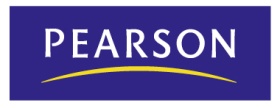 PROGRAMACIÓN DE AULACOMUNIDAD DE MADRIDTarantella 1
Educación Primaria ObligatoriaPrimer curso__________________

Área de Educación Artística - MúsicaTARANTELLA -  PRIMER CURSO DE PRIMARIAPROGRAMACIÓN SECUENCIADA Unidad 1  OBJETIVOSExplorar y experimentar las posibilidades sonoras y de movimiento del propio cuerpo.Participar en juegos colectivos relacionándose con todos.Inventar, descubrir y jugar con sonidos onomatopéyicos.Mantener el pulso en actividades de canto, audición y danza.Diferenciar el sonido del silencio relacionándolo con la movilidad e inmovilidad corporales.Ajustar el propio movimiento al ritmo y al espacio.Explorar, descubrir, reconocer e imitar los sonidos del ámbito cercano.Discriminar los contrastes agudo-grave, corto-largo, rápido-lento, acelerar-desacelerar.Explorar las posibilidades expresivas del sonido a través de la percepción, la invención y la creación.Interpretar una partitura con código no convencional.Experimentar habilidades de educación vocal: respiración y vocalización.CONTENIDOS EscuchaEl sonido: percepción sensorial. Paisaje sonoro: sonidos corporales y sonidos del entorno cercano.Sonido y silencio.Grafía no convencional.Cualidades del sonido: duración (pulso, largo-corto), altura (agudo-grave).Sonidos onomatopéyicos.Interpretación y creación musicalExploración de los recursos de la voz.Habilidades de educación vocal: articulación, vocalización, respiraciónLa canción infantil.El cuerpo como primer instrumento.Instrumentos no convencionales de calidad acústica.Posibilidades expresivas y de movimiento del propio cuerpo.Control del cuerpo: movimiento, reposo, respiración y desplazamiento por el espacio.Expresión gestual de aspectos musicales.DESARROLLO El desarrollo de la unidad se realizará conforme a las orientaciones metodológicas descritas en la guía didáctica. Las actividades corresponden a los dos bloques de contenido: Escucha (actividades de carácter perceptivo) e Interpretación y creación musical (expresión vocal, instrumental y corporal) y se organizan en distintos apartados: Escuchamos, tocamos, cantamos, bailamos, creamos, lenguaje musical.Además, las actividades podrán ser de distintos tipos:Actividades de inicio de la sesión. En cada sesión se retomarán los contenidos y actividades realizadas en la sesión anterior de manera que se actualicen los conocimientos previos y sea eficaz el aprendizaje significativo. Específicamente, en esta primera unidad del curso, las actividades previas servirán para la realización de la evaluación inicial.Actividades de desarrollo de los propios contenidos:  Cada sesión gira en torno a una tarea central que se describe en su totalidad en la Guía didáctica. Las actividades que se proponen están ordenadas según la secuencia lógica de aprendizaje y pueden ser desarrolladas de manera lineal. No obstante, en función de otros aspectos como el nivel del grupo y su motivación, la organización de la sesión, el orden marcado puede modificarse y flexibilizarse.Actividades para finalizar la sesión.Tareas secundarias que trabajan de manera cíclica contenidos desarrollados en sesiones anteriores. ATENCIÓN A LA DIVERSIDADSe realizará mediante dos tipos de actividades: de refuerzo y de ampliación. Actividades de refuerzo Este tipo de actividades están descritas en la Guía didáctica y se abordarán tanto desde el punto de vista práctico (trabajos cooperativos, diversificación, distintos grados de realización, diferente metodología, etc) como teórico, mediante la realización de algunas de las actividades del  Cuaderno de Recursos fotocopiables. Unidad 1. Actividades de ampliaciónEste tipo de actividades están descritas en la Guía didáctica e igualmente, se abordarán desde la práctica (búsqueda de información en distintas fuentes, diversificación, distintos grados de realización, diferente metodología, trabajos cooperativos, etc) y desde la teoría, mediante la realización de algunas de las actividades del  Cuaderno de Recursos fotocopiables. Unidad 1. EVALUACIÓN 1. Cómo evaluar: Instrumentos de  evaluaciónTrabajos escritos            Actividades escritas: Cuaderno de actividades (Unidad 1)             Cuaderno de Recursos fotocopiables     b) Actividades de enseñanza-aprendizaje             Todas las actividades y ejercicios del proceso de enseñanza-aprendizaje pueden  considerarse actividades de evaluación. Además, la última sesión de la unidad puede dedicarse específicamente a la realización de actividades de evaluación.	A lo largo de las sesiones podrá realizarse la evaluación continua a través del seguimiento de las interpretaciones de los alumnos/asInterpretaciones individuales y grupalesFicha de seguimiento.2. Qué evaluar: Criterios de evaluación y consecución de las competencias básicas.TEMPORALIZACIÓNEsta primera unidad se desarrollará en el primer trimestre y en las primeras sesiones del curso, con una duración aproximada de 6 sesiones. El tiempo de cada sesión se organizará en función de los contenidos que tratar, de la franja horaria y de las características del alumnado de cada grupo.+ Sesión 1Objetivos:Descubrir las capacidades de su propio cuerpo como instrumento musical y sus posibilidades de expresión y movimiento.Trabajar de forma globalizada la audición, el movimiento y el canto.Contenidos:Sonidos cercanos.Objetos que pueden usarse con finalidades musicales.Improvisación de movimientos, gestos y palabras.Competencias básicas:Competencia en comunicación lingüística.Competencia cultural y artística.Desarrollo de la sesión:Primera parte:1. Escuchamos el cuento La princesa Lagrimitas (CD 1, pista 1), al tiempo que los alumnos observan las viñetas en las páginas del Libro del alumno o en la Pizarra digital.2. El profesor pregunta a los alumnos por los sonidos que han escuchado y los que son capaces de recordar.La secuencia de sonidos del cuento es la siguiente:• Llantos.• Castañeteos.• Pisadas corriendo.• Toses.• Estornudos.• Carraspeos.• Bostezos.• Chisteos.• Tarareo de una canción.• Palmoteos.• Chasquidos.• Palmadas sobre las rodillas.• Risas.• Suspiro.• Besos.3. A continuación, el profesor lee en voz alta el cuento (página 19 de la guía didáctica) e interpreta los sonidos corporales según se van sucediendo, mientras que los niños los imitan.4. Se escuchan los sonidos del Paisaje sonoro n.º 1 (CD 1, pista 2). Los alumnos reproducen el sonido corporal y lo identifican.5. Se improvisan sonidos corporales mediante la pregunta «¿qué sonidos sabes hacer tú?». El profesor sugiere a los alumnos que descubran y exploren qué sonidos pueden producir con su cuerpo y lo expresen al resto del grupo.Segunda parte:1. Juego de las estatuas. Los alumnos se desplazan libremente por el aula al ritmo de la música (CD 1, pista 4: base instrumental de Juan pequeño baila).Las reglas del juego son las siguientes:• Los alumnos se distribuyen por la clase de forma que no se estorben o se choquen, ni queden grandes espacios sin ocupar.• Cuando pare la música, los alumnos deben permanecer como estatuas y tocarse la parte del cuerpo que indique el profesor.• Como variante, cuando pare la música, los alumnos permanecerán nuevamente como estatuas. El profesor tocará el hombro de uno de ellos y este deberá decir el nombre de algún compañero. Así hasta que todos hayan sido nombrados.2. Audición de la canción Juan pequeño baila (CD 1, pista 3). Sentados en un círculo, los alumnos escuchan y aprenden la canción. Después, intentan averiguar cómo será el juego y, por turnos, lo explican con sus palabras.3. Desarrollo de la canción-juego. Los alumnos y el profesor se sitúan de pie en corro, cogidos de las manos. El profesor entona la canción y realiza un movimiento, y los alumnos lo repiten. Al ser una canción seriada, en cada repetición se añade una parte del cuerpo, con su respectivo movimiento. Además, en cada repetición se sustituirá el nombre de Juan por el del siguiente alumno situado en el corro. Los movimientos que se repiten en cada estrofa son los siguientes:Coreografía, marcha en sentido contrario a las agujas del reloj, marcha en el sentido de las agujas del reloj, movimiento de la parte del cuerpo que indica la canción, sin desplazamiento.4. Imitación de movimientos. Los alumnos se sitúan en corro e imitan los movimientos que realiza el profesor al ritmo de la música (CD 1, pista 12. In dulci jubilo, Mike Oldfield).5. Los niños recortan los fragmentos de la página 69 y, a continuación, los pegan en la ilustración donde corresponda.Atención a la diversidad:Actividades de refuerzoCuaderno de recursos fotocopiables, ficha 1. Los alumnos escuchan el Paisaje sonoro n.º 1 y después identifican y colorean solamente las imágenes de los cuatro primeros sonidos que se escuchan: llantos, castañeteos, pisadas corriendo y toses.Actividades de ampliaciónDramatización del cuento La princesa Lagrimitas en pequeños grupos.+ Sesión 2Objetivos:Tomar conciencia de que en la vida diaria se producen situaciones en las que tanto objetos como personas o animales pueden producir sonidos o permanecer en silencio.Trabajar el ritmo interno.Trabajar la vocalización.Contenidos:Sonidos rutinarios.Onomatopeyas.Audición, interpretación vocal y danza.Competencias básicas:Competencia en el conocimiento y la interacción con el mundo físico.Competencia social y ciudadana.Desarrollo de la sesión:Primera parte1. Escucha atenta del silencio. El profesor pide a los alumnos que se mantengan en silencio durante unos pocos minutos y escuchen el ambiente sonoro de la clase. Seguramente percibirán los sonidos de otras aulas, del patio, de la calle o incluso de sus respiraciones. Así, se darán cuenta de la dificultad de conseguir el silencio absoluto y serán conscientes de que nuestra vida está rodeada de sonidos diversos.2. Imitación de sonidos con la voz. Los niños imitan los sonidos de la lluvia, de un coche, del llanto de un bebé, de un reloj despertador o de un estornudo, expresándolos con los sonidos onomatopéyicos propuestos en la página 7 del Libro del alumno.3. Los alumnos colorearán las onomatopeyas que corresponden a las siguientes imágenes: el bebé, la alarma del reloj, el estornudo, las gotas de lluvia cayendo y el coche.Segunda parte1. El profesor recuerda la narración del cuento La princesa Lagrimitas y los sonidos que allí se escuchaban, como risas («ji, ji»), estornudos («achís, achís»), chistidos («chis, chis»), bostezos («auu»), llantos («bua, bua»). A continuación, presenta las onomatopeyas de algunos sonidos corporales: palmadas («clap, clap»), chasquidos de dedos («clip, clip»), palmadas en las rodillas («plas, plas») y pisadas («toc, toc»).2. Audición de la canción Mi cuerpo musical (CD 1, pista 5).3. El profesor entona el estribillo de la canción y los niños lo aprenden imitando las interpretaciones de este. También realizan el gesto de dirigir una orquesta con las dos manos.4. Cuando los niños diferencien el estribillo, o parte que se repite, de las estrofas, acompañan cada una de ellas con los sonidos correspondientes: palmadas, chasquidos, palmadas en las rodillas y pisadas.5. Los niños interpretan la canción completa y los gestos al tiempo que escuchan la grabación (CD 1, pista 5).6. Los niños interpretan la canción acompañándose de la base instrumental (CD 1, pista 6).Atención a la diversidad:Actividades de refuerzoAudición de la pista 5 del CD 1. Los niños marcarán el pulso con palmadas.Cuaderno de recursos fotocopiables, ficha 2. Los alumnos relacionan sonidos y onomatopeyas. Solución: clap (palmada), bua (llanto), clip (chasquido), achís (estornudo), ji, ji (risa), au (bostezo), toc (pisada), plas (palmada en rodilla).Actividades de ampliaciónLos alumnos memorizan los sonidos de las onomatopeyas de la página 8 del Libro del alumno.+ Sesión 3Objetivos:Interpretar pequeñas secuencias con ritmos de negra, utilizando los instrumentos de percusión corporal.Contenidos:Pulso, vocalización y acompañamiento con instrumentos de percusión corporal.Competencias básicas:Competencia matemática. Competencia de autonomía e iniciativa personal.Competencia para aprender a aprenderDesarrollo de la sesión:Primera parte1. Los alumnos toman conciencia de los tipos de sonidos que pueden producir con su cuerpo, experimentan con ellos y escriben su nombre.2. El profesor interpreta una secuencia rítmica con uno o varios instrumentos corporales y/o de percusión, y los alumnos la repiten. Los alumnos interpretan las breves secuencias de sonidos que observan en la página 9 del Libro del alumno. Se trata de una pequeña partitura no convencional que interpretan primero todos juntos y luego de forma individual. Cada cuadrícula equivale a un pulso.3. Realización de un dictado musical, en el que los alumnos discriminarán los timbres trabajados en el ejercicio anterior. El profesor interpreta un esquema rítmico de dos pulsos con uno de los siguientes instrumentos de percusión: palmadas, chasquidos, palmadas en las rodillas o pisadas.A continuación los alumnos deberán:• Indicar cuál es tras escuchar con los ojos cerrados.• Marcar con un aspa los que han sonado en cada serie (dos, tres o cuatro según el nivel de los alumnos).Segunda parte1. Los alumnos se colocan en círculo, en el suelo en postura india o sentados en sus sillas. El profesor marca el pulso con un pandero, al tiempo que los alumnos, por turnos, dicen cada uno su nombre siguiendo la pulsación.2. Aprendizaje de la canción mediante la imitación, primero del texto y el ritmo, y luego de la melodía.3. Audición de la canción (CD 1, pista 7).4. Juego de pasar un objeto. Al mismo tiempo que se canta la canción, los alumnos pasan una pelota, por ejemplo, al ritmo de la pulsación. Cuando el profesor haga una señal con algún instrumento (por ejemplo, un triángulo), los alumnos pasarán el objeto en la dirección contraria.5. Aprendizaje progresivo de los movimientos para acompañar la canción. Colocados en círculo, los alumnos realizan los siguientes movimientos a ritmo de la pulsación en ostinato hasta que termina la canción:• Primer movimiento. Golpear en las rodillas propias, después en las del compañero de la derecha, en las propias otra vez y, por último, en las del compañero de la izquierda.• Segundo movimiento. Golpear en las rodillas propias, en los hombros con los brazos cruzados y en los hombros sin cruzar los brazos, para luego bajar las manos desde los hombros a los muslos tocando ligeramente el tronco, la cintura y las caderas.• Tercer movimiento. Golpear en las rodillas propias, coger la oreja derecha con la mano izquierda y a la vez la nariz con la otra mano, golpear en las rodillas y coger la oreja izquierda con la mano derecha, a la vez que se coge la nariz con la mano izquierda.6. Una vez trabajados los tres movimientos, se interpreta la canción tres veces seguidas con los tres movimientos.Atención a la diversidad:Actividades de refuerzoEl profesor plantea una secuencia en la que se discrimine un solo instrumento. Cuaderno de recursos fotocopiables, ficha 3.El profesor interpreta un ritmo con un sonido corporal, al tiempo que los alumnos permanecen con los ojos cerrados. Después, señalan el instrumento corporal que suena cada vez, ya sea rodeando la imagen, tachándola o coloreándola.Interpretación de uno solo de los movimientos para acompañar la canción.Actividades de ampliaciónEl profesor plantea una secuencia en la que se señale el orden de aparición de los cuatro instrumentos.Realizar el juego de pasar un objeto con varias pelotas a la vez. Siguiendo las indicaciones gestuales del profesor, los niños interpretarán la canción Laranlanlero fuerte o débil, deprisa o despacio, según convenga.+ Sesión 4Objetivos:Percibir la pulsación constante a lo largo de una obra.Expresar diferencias de altura, a partir de los sonidos que puede producir con su voz.Contenidos:Técnica de la dramatización.La entonación, el reconocimiento y la escucha de dos sonidos a distancia de tercera menor ascendente o descendente.Competencias básicas:Competencia en comunicación lingüísticaCompetencia de autonomía e iniciativa personal.Competencia emocional.Desarrollo de la sesión:Primera parte1. Antes de la audición del fragmento musical, los alumnos recitan el texto rítmico sobre el reloj y lo acompañan con el movimiento corporal, marcando el pulso. Para ello, el profesor señalará con su mano derecha los cuatro puntos cardinales indicando lo siguiente: en el Norte, las 12; en el Este, las 3; en el Sur, las 6; y en el Oeste, las 9.2. Audición. Cada niño imita nuevamente el movimiento de las agujas de un reloj, siguiendo la pulsación de la música (CD 1, pista 9).3. Narración. El profesor narra la siguiente historia al tiempo que escuchan la música:0’00’’: Érase una vez una habitación muy grande, que estaba en el desván de la princesa Lagrimitas. En ella, durante años se habían amontonado los relojes antiguos que ya no se utilizaban. Por eso, estaban allí, parados y sin vida. Así, un día y otro. Una noche, la princesa descubrió la habitación y se propuso poner los relojes en marcha. Para ello, pidió a su hada madrina que le prestase la varita. Así, fue despertando a todos los relojes poniéndolos en marcha de uno en uno después de rozarles con su varita mágica. Todos los relojes se pusieron a funcionar, a mover sus agujas y a bailar por la sala unos con otros, en parejas o haciendo corros.2’34’’: Un día, el pequeño duendecillo descubrió este escondite de la princesa y subió al desván.Como una travesura, fue dando vueltas a todos los relojes hasta que dejaron de funcionar.3’36’’: «¿Qué has hecho?», preguntó enfadada la princesa. Regañó al pequeño duendecillo por su travesura y le ordenó que los pusiera otra vez en marcha. Los dos juntos volvieron a darles cuerda y otra vez los relojes movieron las agujas.4. Dramatización. Un alumno o el profesor simula ser la princesa; otro, el pequeño duendecillo; el resto son relojes que poco a poco van poniéndose en marcha, pero se desajustan con la llegada del pequeño duendecillo y vuelven a funcionar nuevamente. Los tiempos de cada uno de los movimientos son los expresados en la narración.Segunda parte1. El docente pide a los alumnos que observen el musicograma del Libro del alumno y que suban y bajen al tiempo que cantan El reloj Tic-toc.• Improvisación vocal. Los niños, por turnos, improvisan la entonación de su propio nombre. El profesor intentará que se ajusten al intervalo de tercera menor. Por ejemplo:• Los alumnos juegan a entonar sonidos muy graves y muy agudos.• El profesor hace sonar dos botellas con distintas cantidades de agua, y los niños comprueban la diferencia de altura entre los sonidos que emiten una y otra en función del nivel del agua. Este ejercicio también se puede realizar golpeando con una cucharilla dos vasos llenos de agua a diferente altura.• Los niños manipulan objetos del aula y descubren que algunos de ellos producen sonidos agudos y otros sonidos graves. Por ejemplo: la persiana (grave), el canutillo de los cuadernos (agudo), el xilófono bajo (grave), el carillón (agudo), etc.• Los alumnos aprenden la canción a partir de la interpretación del profesor o mediante la audición de la grabación.• Los niños acompañarán con su cuerpo los sonidos de la canción y los expresarán del siguiente modo: si los sonidos son agudos, se pondrán de puntillas, y si los sonidos son graves, se agacharán.2. La segunda actividad del Libro del alumno consiste en un dictado melódico para diferenciar el contraste agudo-grave.• El profesor interpreta con su voz o con cualquier otro instrumento sonidos agudos o graves, respetando el intervalo de tercera menor. A continuación, los alumnos marcan con una cruz la casilla superior o inferior, según perciban que los sonidos son graves o agudos. Atención a la diversidad:Actividades de refuerzoCuaderno de recursos fotocopiables, ficha 4. Los alumnos escuchan nuevamente el fragmento musical y, al mismo tiempo, buscan en la imagen las cuatro diferencias.Actividades de ampliaciónAudición de otros movimientos de la Sinfonía del reloj.Cuaderno de recursos fotocopiables, ficha 28. Al tiempo que escuchan, los alumnos leen la biografía del compositor. Después, colorean su retrato.+ Sesión 5Objetivos:Seguir el pulso de la danza.Expresar gestualmente la diferencia entre un instrumento agudo (triángulo) y otro grave (pandero).Contenidos:Expresión corporal.Competencias básicas:Competencia cultural y artística.Desarrollo de la sesión:1. Audición de la música del baile (CD 1, pista 12). 2. Los alumnos escuchan la música y se desplazan libremente por el aula siguiendo el pulso. Cuando el profesor pare la música, los alumnos escucharán el triángulo o el pandero. La consigna será la siguiente: al escuchar el triángulo, los niños bailarán de puntillas como la princesa; si escuchan el pandero, bailarán agachados simulando ser el duendecillo.3. Mediante el procedimiento de imitación, los alumnos aprenden la siguiente coreografía:• Posición inicial. En solitario, distribuidos por el espacio del aula.• Introducción. Posición inicial (dos compases).• Movimiento A. Al ritmo de la pulsación, los niños se desplazan cuatro pasos hacia delante, se dan la vuelta y retroceden cuatro pasos.• Movimiento B. Los niños palmean 8 pulsos al tiempo que los marcan con las pisadas.• Movimiento C. Los niños golpean sus rodillas y palmean alternativamente durante 8 pulsos.• Movimiento D. Los niños chasquean los dedos al tiempo que giran sobre sí mismos hacia la derecha durante 8 pulsos.Atención a la diversidad:Actividades de refuerzoInterpretación de un solo movimiento cada vez.Actividades de ampliaciónRealizar la coreografía propuesta en parejas, de la siguiente manera: en el movimiento A, los niños se cogen de las manos; en el movimiento B y en el C, los niños palmean sus manos contra las del compañero; y en el movimiento D, los alumnos giran uno detrás de otro.+ Sesión 6Afianzamiento de contenidos.Actividades de evaluación mediante las tareas centrales.Registro en la Ficha de seguimiento.Finalización de trabajos escritos.ESPACIOS Si bien las actividades pueden desarrollarse en el aula de clase, sería idóneo disponer de un aula específica de música, preferiblemente insonorizada, con buena acústica y con espacio suficiente para realizar actividades de movimiento.MATERIALESInstrumentos escolares: triángulo y pandero Reproductor de audioOrdenador Libro del alumno: Unidad 1 (páginas 4 a 13)Guía didáctica: Unidad 1 (páginas 17 a 35)Cuaderno de actividades musicales: Unidad 1 (páginas 4 a 7)Cuaderno de Recursos fotocopiables  (páginas 4, 5, 6, 33)CD 1: cortes nº 1 a nº 12CD-ROM interactivo. Pizarra digital AUTOEVALUACIÓN DE LA PRÁCTICA DOCENTE.Unidad 1. La princesa LagrimitasCuestionario para el profesorGrado de cumplimiento de los objetivos propuestos     1     2     3      4      5     6Adecuación de las actividades a los alumnos                1     2     3      4      5     6   Secuenciación de las sesiones                                        1     2     3      4      5     6Grado de consecución de las competencias básicas      1     2     3      4      5     6Cambios realizados en la programación........................................................................................................................................................................................................................................................................................................................................................................................................................................................................................................................................Observaciones e incidencias                                      ........................................................................................................................................................................................................................................................................................................................................................................................................................................................................................................................................Consideraciones que tener en cuenta para la siguiente unidad........................................................................................................................................................................................................................................................................................................................................................................................................................................................................................................................................Propuestas de mejora......................................................................................................................................................................................................................................................................................................................................................................................................Unidad 2 El anillo perdidoOBJETIVOSExplorar e imitar los sonidos que se producen dentro del ámbito del colegio y del otoño.Participar en juegos colectivos relacionándose con todos.Emplear vocablos onomatopéyicos para imitar sonidos del ámbito del otoño.Mantener el pulso en interpretaciones musicales.Discriminar el timbre de los sonidos y voces de ámbito cercano.Diferenciar los contrastes de intensidad con respuesta gestual en una audición breve.Articular y vocalizar correctamente al entonar una canción.Explorar las posibilidades sonoras del propio cuerpo y los objetos del entorno cercano.Interpretar ritmos, duraciones y diferencias de intensidad en grafías no convencionales.Descubrir y manipular el sonido de algunos instrumentos populares.Cantar villancicos populares con y sin acompañamiento instrumental.Imitar y reproducir sonidos y ritmos producidos por voces e instrumentos.Expresar con gestos y movimientos la audición de la música. Construir un instrumento con materiales cercanos.CONTENIDOS EscuchaPaisaje sonoro: sonidos del ámbito del otoño y del colegio.Cualidades del sonido: intensidad, timbre.Onomatopeyas.Formas musicales: eco. La música como lenguaje infantil.Grafías no convencionales.Audición de piezas vocales e identificación de voces femeninas, masculinas e infantiles.Interpretación y creación musicalExploración de los recursos de la voz: articulación, respiración, vocalización.La canción como elemento expresivo.Canción popular: el villancico.Canción infantil.Instrumentos no convencionales de calidad acústica.Práctica de todas las capacidades sonoras de los instrumentos escolares: bongos, triángulo, cascabeles, sonajas.Posibilidades sonoras de los instrumentos de percusión corporal.El movimiento como recurso para la técnica de audición.Dramatización: pantomima.Coreografía en grupo.DESARROLLO El desarrollo de la unidad se realizará conforme a las orientaciones metodológicas descritas en la guía didáctica. Las actividades corresponden a los dos bloques de contenido: Escucha (actividades de carácter perceptivo) e Interpretación y creación musical (expresión vocal, instrumental y corporal) y se organizan en distintos apartados: Escuchamos, cantamos, tocamos, bailamos, jugamos y lenguaje musical.Además, las actividades podrán ser de distintos tipos:Actividades de inicio de la sesión. En cada sesión se retomarán los contenidos y actividades realizadas en la sesión anterior de manera que se actualicen los conocimientos previos y sea eficaz el aprendizaje significativo. Actividades de desarrollo de los propios contenidos:  Cada sesión gira en torno a una tarea central que se describe en su totalidad en la Guía didáctica. Las actividades que se proponen están ordenadas según la secuencia lógica de aprendizaje y pueden ser desarrolladas de manera lineal. No obstante, en función de otros aspectos como el nivel del grupo y su motivación, la organización de la sesión, etc., el orden marcado puede modificarse y flexibilizarse.Actividades para finalizar la sesión.Tareas secundarias que trabajan de manera cíclica contenidos desarrollados en sesiones anteriores. ATENCIÓN A LA DIVERSIDADSe realizará mediante dos tipos de actividades: de refuerzo y de ampliación. Actividades de refuerzo Este tipo de actividades están descritas en la Guía didáctica y se abordarán tanto desde el punto de vista práctico (trabajos cooperativos, diversificación, distintos grados de realización, diferente metodología, etc) como teórico, mediante la realización de algunas de las actividades del  Cuaderno de Recursos fotocopiables. Unidad 2. Actividades de ampliaciónEste tipo de actividades están descritas en la Guía didáctica e igualmente, se abordarán desde la práctica (búsqueda de información en distintas fuentes, diversificación, distintos grados de realización, diferente metodología, trabajos cooperativos, etc) y desde la teoría, mediante la realización de algunas de las actividades del  Cuaderno de Recursos fotocopiables. Unidad 2. EVALUACIÓN 1. Cómo evaluar: Instrumentos de  evaluaciónTrabajos escritos            Actividades escritas: Cuadernos de actividades (Unidad 2)             Cuaderno de Recursos fotocopiables.    	 b) Actividades de enseñanza-aprendizaje      	Todas las actividades y ejercicios del proceso de enseñanza-aprendizaje pueden  considerarse actividades de evaluación. Además, la última sesión de la unidad puede dedicarse específicamente a la realización de actividades de evaluación.         	A lo largo de las sesiones podrá realizarse la evaluación continua a través del seguimiento de las interpretaciones de los alumnos/asInterpretaciones individuales y grupalesFicha de seguimiento.2. Qué evaluar: Criterios de evaluación y consecución de las competencias básicas.TEMPORALIZACIÓNEsta segunda unidad se desarrollará en el primer trimestre, con una duración aproximada de 6 sesiones. El tiempo de cada sesión se organizará en función de los contenidos que tratar, de la franja horaria y de las características del alumnado de cada grupo.+ Sesión 1Objetivos:Abrir a los diversos entornos sonoros.Trabajar el seguimiento del pulso, la intensidad y el timbre, a través de sonidos cercanos, conocidos e identificables en el colegio, en las voces de los compañeros y en la naturaleza.Motivar a los alumnos, y desarrollar con ellos actividades de canto y acompañamiento de villancicos con instrumentos escolares sencillos.Contenidos:Cualidades del sonido.Eco y ostinato.Entonación, seguimiento del pulso, interpretación y discriminación de sonidos fuertes y débiles.Competencias básicas:Competencia en el conocimiento y la interacción con el mundo físico.Competencia digital.Competencia social y ciudadana.Competencia cultural y artística.Desarrollo de la sesión:Primera parte1. Escuchamos el cuento sonoro El anillo perdido (CD 1, pista 13); al mismo tiempo, los alumnos observan las viñetas en las páginas 14 y 15 del Libro del alumno o en la Pizarra digital. La secuencia de sonidos del cuento (página 39) es la siguiente:• Lluvia suave.• Pelotas.• Silbato.• Viento suave.• Truenos y relámpagos.• Chapoteo en el agua.• Pisadas en hojas secas de otoño.• Anillo rodando.• Viento fuerte.• Avión.• Cascabeles.• Gaviota.• Bongos.2. El profesor pregunta a los alumnos por los sonidos que se han escuchado y por los que  son capaces de recordar.3. A continuación, el profesor imita con su voz los sonidos del otoño, pidiendo a los niños que inventen onomatopeyas para cada uno de ellos. Sugeriremos que la lluvia sea «plin»; los chapoteos en los charcos, «chap»; la tormenta, «brum»; el viento, «uuu»; el pisoteo de las hojas caídas, «clash», y el rodar del anillo, «clin».4. El profesor lee el cuento (página 39 de la guía didáctica) a los alumnos. Cuando nombre un sonido, los niños lo imitarán con su voz utilizando los sonidos onomatopéyicos y dándole la intensidad correcta.5. Pedimos a los alumnos que citen algunos objetos de la clase que produzcan sonidos fuertes y otros que produzcan sonidos débiles.6. Audición de los sonidos del Paisaje sonoro n.º 2 (CD 1, pista 14). Los alumnos deberán escuchar, reconocer e identificar los sonidos.Segunda parte1. Los alumnos escuchan la canción El anillo (CD 1, pista 15).2. Mediante la imitación de la voz del profesor, los alumnos aprenden a cantar las correspondientes cantinelas del juego.3. Juego del anillo. Los alumnos se sientan en el suelo, formando un corro, con los brazos dirigidos hacia el centro y los puños cerrados. Cantan moviendo los puños cerrados siguiendo la pulsación. Otro alumno está en el centro con los ojos cerrados, en cuclillas o arrodillado y sin cantar. A continuación, el profesor entrega a un alumno del corro un anillo para que lo esconda entre sus puños. El niño que está en el centro con los ojos cerrados tendrá que buscar el anillo mientras los otros entonan una cantinela.• Si el niño se aleja del anillo, le entonan: frio, frio…• Si se acerca, le cantan: caliente, caliente…• Cuando el alumno está frente al anillo, cantan:El niño que ha sido descubierto con el anillo se colocará en el centro del corro con los ojos cerrados, y el juego comenzará de nuevo. Así, repetiremos varias veces el juego.Atención a la diversidad:Actividades de refuerzoCuaderno de recursos fotocopiables, ficha 5. Los alumnos escuchan el Paisaje sonoro n.º 2 y después identifican y colorean solamente las imágenes de los cuatro primeros sonidos que se escuchan: lluvia suave, pelotas, silbato y viento suave.Juego de la lluvia y el caracol. Un niño con los ojos tapados hace de lluvia; otro camina a gatas y hace de caracol. Todos los niños restantes se colocan formando un círculo grande y con los dedos de una mano imitan el sonido de la lluvia. Cuando el niño que hace el papel de lluvia está lejos del caracol, los demás tocarán suavemente y, cuando esté cerca, fuerte y rápido.Actividades de ampliaciónDramatización del cuento El anillo perdido en pequeños grupos.Una variante algo más compleja del juego del anillo consiste en realizarlo con el anillo metido por una cuerda que sujetan todos los niños entre sus puños formando un círculo. El anillo irá pasando de niño a niño, escondido entre los puños. Esta variante puede realizarse con grupos de alumnos más reducidos.+ Sesión 2Objetivos:Explorar, reproducir y crear sonidos de distintas intensidades, trabajando el contraste y la gradación entre sonidos fuertes o débiles.Reconocer las voces de los compañeros.Contenidos:Sonidos onomatopéyicos relacionados con el otoño.Articulación y respiración.Concepto del timbre.Competencias básicas:Competencia en comunicación lingüística.Competencia digital.Desarrollo de la sesión:Primera parte1. El profesor propone a los alumnos la realización de ecos rítmicos con instrumentos de percusión corporal, en los que resulte evidente el contraste entre sonido fuerte y débil.2. Los alumnos emiten sonidos jugando y explorando con la voz los siguientes sonidos onomatopéyicos: la lluvia será «plin»; los chapoteos en los charcos, «chap»; el viento, «uuu»; y las pisadas sobre las hojas caídas, «clash».3. Juego de la ventana. El profesor simula abrir o cerrar una ventana juntando o separando las palmas de sus manos a la altura del pecho con los brazos extendidos. El juego consiste en que los alumnos emitan sonidos fuertes o débiles, según la ventana vaya abriéndose o cerrándose, respectivamente. Los sonidos emitidos serán las onomatopeyas presentadas en la actividad precedente. Los alumnos se distribuyen en grupos, y cada grupo asume un papel distinto (lluvia, chapoteo, viento y hojas). Cuando la ventana está cerrada, los niños no emiten ningún sonido. Paulatinamente, las manos del profesor van separándose simulando que se abre la ventana, y los niños, gradualmente, emiten sonidos más fuertes. A medida que se cierra la ventana, la intensidad del sonido que producen los niños disminuye. Además, el profesor puede provocar el contraste fuerte-débil abriendo o cerrando bruscamente la ventana.4. Lectura del gráfico no convencional de la página 17 del Libro del alumno. Los alumnos repasan las letras de las onomatopeyas y se fijan en que la intensidad con que se interpreta la palabra viene dada por el tamaño de las letras y la ilustración.Segunda parte1. Los alumnos se colocan en círculo en el suelo o sentados en sus sillas. El profesor marca el pulso con un pandero; simultáneamente, los alumnos, por turnos, dicen cada uno su nombre siguiendo la pulsación.2. Audición de la canción Sarasponda (CD 1, pista 16).3. Aprendizaje de la canción mediante la imitación del texto, y después, del texto y la melodía.4. Realización de distintos juegos de respiración para controlar la toma y la emisión del aire.5. Acompañamiento de la canción siguiendo el pulso con los instrumentos corporales que figuran en la página 18 del Libro del alumno. Diferenciaremos los timbres según la palabra: «Sarasponda» se acompañará con pisadas; «Ret set set», con palmadas, y «Alí, aló», con chasquidos.6. Interpretación de la canción siguiendo la letra y las imágenes del Libro del alumno e insistiendo especialmente en la vocalización y articulación correctas de las palabras.7. Ejercicio de ritmo interno. Omitir paulatinamente la entonación de la canción hasta llegar a interpretar solo el acompañamiento instrumental.8. Entonación de la canción con el acompañamiento de la base instrumental (CD 1, pista 17).9. Juego de «¿Quién canta?». El juego consiste en que los niños cantan desplazándose libremente por el aula al tiempo que marcan el pulso. Uno de los alumnos cantará en solitario los fragmentos en los que se dicen las palabras «Ret set set», y otro niño se tapará los ojos con las manos e intentará averiguar quién es el que ha cantado en solitario. El niño cuya voz ha sido reconocida pasa a ser el jugador en la siguiente interpretación.Atención a la diversidad:Actividades de refuerzoCuaderno de recursos fotocopiables, ficha 6. Los alumnos observan las ilustraciones e imitan con su voz los sonidos que producen el viento, la lluvia leve, la lluvia de un chaparrón y las pisadas sobre las hojas secas caídas. Diferencian sus sonidos según sean fuertes o débiles, escribiendo «F» o «D». Solución: viento (F), lluvia leve (D), chaparrón (F), pisadas sobre las hojas secas (D).Realización del juego «¿Quién canta?» empleando la voz hablada en vez de la voz cantadaActividades de ampliaciónEntonación de la melodía de la canción conforme a la versión popular de Que llueva, que llueva. El aprendizaje se realizará mediante la imitación.Interpretación de la canción Sarasponda con el acompañamiento de los instrumentos corporales y desplazamientos por el aula.+ Sesión 3Objetivos:Explorar, reproducir e improvisar sonidos a partir de objetos pertenecientes a nuestro entorno.Trabajar el seguimiento del pulso, la vocalización y el acompañamiento con instrumentos de percusión corporal.Contenidos:El otoño.La canción infantil.Competencias básicas:Competencia emocional.Competencia para aprender a aprender.Desarrollo de la sesión:Primera parte1. Los alumnos imitan el sonido de los truenos, los relámpagos, la lluvia, el viento y las hojas. El profesor presenta el timbre como la diferente forma que tienen de sonar los objetos. A continuación, se plantean dos juegos para practicar el descubrimiento de timbres:a) Juego «¿Qué suena?». Consiste en que un niño adivine con los ojos vendados estos sonidos: golpes suaves en un cristal, en la pizarra, en un bote de lapiceros, golpes en una mesa con una regla, un toque de silbato, etc.b) Juego «¿Quién habla?». Consiste en que un niño reconozca con los ojos vendados la voz de otros niños de la clase. Se desarrollará de forma similar al anterior.Los alumnos, ayudados por el profesor, elaboran sencillos artilugios con material de desecho para imitar sonidos del otoño. Así, el trueno se consigue apretando un envase de yogur relleno de garbanzos; los relámpagos, sacudiendo una radiografía; la lluvia, con botellas de agua; el viento, con papel celofán batiéndose al aire; y las hojas en el suelo, arrugando un papel de periódico. Los niños exploran las posibilidades de los objetos para imitar los sonidos. Los alumnos realizan ejercicios de eco, imitando las propuestas del profesor.Juego de la ventana. Se juega nuevamente, pero, en esta ocasión, los sonidos emitidos serán los producidos por el envase de yogur lleno de garbanzos, las botellas de agua, el papel celofán y el papel de periódico. Los alumnos se distribuyen en distintos grupos, y cada grupo asume un papel distinto (lluvia, tormenta, viento, hojas, etc.).Los niños interpretan la partitura no convencional de la página 19 del Libro del alumno, que expresa diferencias de intensidad para cada uno de los elementos. La mayor o menor fuerza viene dada por el tamaño de los signos de la ilustración.2. La segunda actividad presenta la forma musical elemental eco, cuyo nombre se toma del fenómeno acústico. Consiste en la repetición de sonidos. Los niños imitarán sonidos propuestos por el profesor, los reconocerán y luego los escribirán en el espacio señalado en la parte inferior de la página del Libro del alumno. Es decir, escriben el eco de la partitura anterior copiando la expresión musical de la grafía no convencionalSegunda parte1. El profesor presenta la pandereta como un instrumento de percusión de parche, con placas metálicas llamadas sonajas. También muestra distintas posibilidades para tocarla: golpear el parche, golpear las sonajas, batirla en vertical, en horizontal,etc.2. Aprendizaje de la canción Una pandereta suena mediante su audición (CD 1, pista 18). En primer lugar se aprenderán el estribillo; después, cada una de las estrofas.3. El profesor reparte panderetas entre los alumnos para explorar sus posibilidades sonoras.4. Acompañamiento del estribillo de la canción con panderetas, según fi gura en la página 20 del Libro del alumno y en la partitura (véase página 140).5. Los alumnos expresarán la diferencia entre las estrofas y el estribillo mediante la intensidad de la voz. El estribillo lo interpretarán en volumen medio y las estrofas en una intensidad más suave.6. Acompañamiento de las estrofas de la canción con distintos gestos:• Primera estrofa. La mano izquierda simula el movimiento de estar tocando la pandereta (3 veces); la mano derecha se toca la oreja haciendo el gesto de escuchar.• Segunda estrofa. La mano derecha se mueve hacia un lado y hacia otro indicando negación (3 veces); las dos manos juntas se sitúan debajo de la oreja haciendo el gesto de dormir.• Tercera estrofa. Gesto de dormir (3 veces); la mano derecha traza en el aire los rayos del sol.7. Interpretación de la canción con el acompañamiento de panderetas, gestos y la base instrumental(CD 1, pista 19).8. Juego de la gallinita ciega. Los alumnos se desplazan libremente por el aula al son de la música de la base instrumental (CD 1, pista 19). A uno de ellos se le vendan los ojos, y cuando el profesor pare la música y haga sonar la pandereta, el alumno debe dirigirse a ella orientándose solo por la audición del instrumento.Atención a la diversidad:Actividades de refuerzoInterpretación de ecos rítmicos con palmadas. Cuaderno de recursos fotocopiables, ficha 7. Los alumnos unirán los puntos y descubrirán a un animal tocando la pandereta. Después, colorean la imagen y el instrumento.Actividades de ampliaciónSonorización de una poesía conocida con objetos del aula capaces de producir sonidos. Por ejemplo:Que llueva, que llueva.Que llueva, que llueva,la Virgen de la cueva.Los pajaritos cantan,las nubes se levantan.Que sí, que no,que caiga un chaparróncon azúcar y turrón,que se rompan los cristales de la estacióny los míos no.Improvisación de movimientos para acompañar la canción. Cuaderno de recursos fotocopiables, ficha 25. Al tiempo que escuchan la canción, los alumnos realizan un decorativo árbol de Navidad siguiendo las instrucciones de la ficha: colorear, recortar y pegar.+ Sesión 4Objetivos:Expresar su percepción de la música mediante el movimiento, la danza y los  desplazamientos corporales, mientras disfrutan de la escucha.Interpretar canción popular sobre los Reyes Magos.Contenidos:Pulsación y timbre.Instrumentos de percusión.Competencias básicas:Competencia social y ciudadana.Competencia cultural y artística.Competencia en el conocimiento y la interacción con el mundo físico.Desarrollo de la sesión:Primera parte1. Los alumnos escucharán la música en distintas ocasiones:• Primera audición. Los alumnos observan la página 21 de su libro mientras el profesor les pide que imaginen el sonido de un coche antiguo, tirado por caballos que portan en su cuello unos cascabeles y que recorre un paisaje nevado. Bailan sin desplazamiento imitando el trote de los caballos al ritmo de los cascabeles y de las panderetas que se escuchan en la grabación. A continuación, el profesor recorrerá el espacio de la clase trazando líneas rectas, curvas y diagonales, y los alumnos seguirán sus pasos y movimientos marcando el pulso.• Segunda audición. El profesor parará la música en distintas ocasiones y tocará la pandereta. Los alumnos responderán a las siguientes consignas una vez vuelva a escucharse la música: con un golpe de pandereta, los niños se mueven en solitario; con dos golpes de pandereta, los niños se mueven en parejas simulando el coche de caballos (el segundo apoya sus brazos en los hombros del primero); con tres golpes de pandereta, los niños se mueven en tríos (el tercero apoya sus brazos en los hombros del segundo, y este en los del primero); con cuatro golpes de pandereta, los niños se mueven en grupos de cuatro (igual que en el anterior, pero ahora el cuarto apoya sus brazos en el tercero), etc.Segunda parte1. Los alumnos escuchan la canción (CD 1, pista 21).2. Ejercicios y juegos de vocalización con las palabras de la canción a partir de ecos rítmicos y melódicos.3. Aprendizaje de la canción mediante la imitación: en primer lugar, del verso de vuelta («tan tan»); después, del texto de la canción.4. Los alumnos observan la página 22 del Libro del alumno y advierten la diferencia de altura entre los términos «tan tan». Entonan la canción expresando con la mano la menor y mayor altura de cada uno de los términos «tan tan».5. Interpretan la canción con el acompañamiento de instrumentos corporales: «tan tan», con palmas sobre los muslos izquierdo y derecho; las estrofas, con pisadas sin desplazamiento y palmadas marcando el acento.6. Realización de movimientos para acompañar cada uno de los versos. Se parte de la posición inicial de corro. Los alumnos se desplazan alternativamente hacia derecha e izquierda en cada una de las frases musicales. Al entonar «tan tan», se sitúan de frente y golpean alternativamente los muslos, para cambiar después el sentido de la marcha.7. El acompañamiento se realizará con bongos y cascabeles, destinándose los primeros para el verso «tan tan» y los segundos para las estrofas.En función de la disponibilidad de instrumentos del aula, estos se repartirán entre los alumnos, procurando que todos tengan ocasión de tocar alguno de ellos. En el caso probable de no disponer de un instrumento para cada alumno, se realizarán turnos, y, mientras unos tocan, el resto acompañará la canción con los sonidos corporales señalados anteriormente.8. Entonación de la canción omitiendo intencionadamente cada vez diversas partes de la misma, de manera que se refuerce la entonación y el oído interno.9. Escuchan la grabación e interpretan conjuntamente canción y movimientos.10. Con la ayuda e iniciativa del profesor, improvisación y creación de otra letra para continuar el texto de la canción.11. Entonación de la canción con el acompañamiento de la base instrumental (CD 1, pista 22).Atención a la diversidad:Actividades de refuerzoEscuchar la música nuevamente y realizar, al tiempo, un dibujo de la escena que imaginan.Troquelado de la página 75. En esta actividad, los alumnos cortan las figuras de los camellos y los tres Reyes Magos con el troquel. Después, introducen la tira de cada rey en la ranura del camello. Cantan la canción nuevamente al tiempo que suben y bajan la tira de forma que se desplace la joroba del camello.Actividades de ampliaciónConstrucción de un tamborcito (véase página 66 del Libro del alumno). Escuchar nuevamente la música e imitar el trote del caballo golpeando el tamborcito.Cuaderno de recursos fotocopiables, ficha 8. Los alumnos colorean la guirnalda y pegan elementos como papeles de colores, cintas, etc. Después, la recortan, la unen a las de los compañeros y forman otra más grande con la que engalanar el aula.+ Sesión 5Objetivos:Recordar y evaluar los contenidos más relevantes del trimestre y comprobar el grado de asimilación de los mismos.Contenidos:Repaso de todo lo estudiado en la unidad.Competencias básicas:Competencia en comunicación lingüística.Competencia para aprender a aprender.Desarrollo de la sesión:1. Recuerda cuáles son los instrumentos corporales que se consideran musicales y cómo se llaman. Los alumnos realizarán una actividad de relación al colorear el camino que une cada instrumento con su denominación.2. Los niños observan las ilustraciones y escriben en el espacio reservado para ello «F» o «D», según consideren que el sonido que produce el objeto representado es fuerte o débil. Así, serán fuertes los sonidos del avión y de la nube negra descargando un chaparrón, y débiles el chapoteo de botas en el agua y el anillo rodando.3. Los niños buscan las imágenes de los diferentes instrumentos en la página 69 para después pegarlas encima de las siluetas y poner debajo el nombre de cada uno.Atención a la diversidad: como la unidad ha sido algo densa de contenido, intentamos acabar aquellas actividades de refuerzo y ampliación (dependiendo de la necesidad) que se hayan quedado pendientes.+ Sesión 6Afianzamiento de contenidos.Actividades de evaluación mediante las tareas centrales.Registro en la Ficha de seguimiento.Finalización de trabajos escritos.ESPACIOS Si bien las actividades pueden desarrollarse en el aula de clase, sería idóneo disponer de un aula específica de música, preferiblemente insonorizada, con buena acústica y con espacio suficiente para realizar actividades de movimiento.MATERIALESInstrumentos escolares: triángulo y pandero Reproductor de audioOrdenador Libro del alumno: Unidad 2 (páginas 14 a 23)Guía didáctica: Unidad 2 (páginas 37 a 55)Cuaderno de actividades musicales: Unidad 2 (páginas 8 a 11)Cuaderno de Recursos fotocopiables  (páginas 8, 9, 10, 11 y 29)CD 1: cortes nº 13 a nº 22CD-ROM interactivo. Pizarra digital AUTOEVALUACIÓN DE LA PRÁCTICA DOCENTE.Unidad 2. El anillo perdidoCuestionario para el profesorGrado de cumplimiento de los objetivos propuestos     1     2     3      4      5     6Adecuación de las actividades a los alumnos                1     2     3      4      5     6   Secuenciación de las sesiones                                        1     2     3      4      5     6Grado de consecución de las competencias básicas      1     2     3      4      5     6Cambios realizados en la programación........................................................................................................................................................................................................................................................................................................................................................................................................................................................................................................................................Observaciones e incidencias                                      ........................................................................................................................................................................................................................................................................................................................................................................................................................................................................................................................................Consideraciones que tener en cuenta para la siguiente unidad........................................................................................................................................................................................................................................................................................................................................................................................................................................................................................................................................Propuestas de mejora........................................................................................................................................................................................................................................................................................................................................................................................................................................................................................................................................Unidad 3 El soldado y la bailarinaOBJETIVOSDesarrollar técnicas de educación vocal: respiración, articulación y vocalización.Participar en juegos colectivos relacionándose con todos.Interpretar y discriminar ritmos y duraciones en canciones, actividades de movimiento y dramatización.Explorar y experimentar las posibilidades expresivas y comunicativas de diferentes materiales.Discriminar el timbre y características de algunos instrumentos escolares de percusión según el sonido y la forma de interpretarlos.Interpretar una partitura no convencional.Entonar sonidos gestualizando la línea melódicaDiscriminar sonidos graves y agudos, largos y cortos, fuertes y débiles, y de timbres diferentes.Ejecutar esquemas rítmicos según las distintas formas de caminar de los juguetesImitar escenas, personajes y sonidos con el propio cuerpo, adecuando el movimiento al ritmo.Orientarse en un espacio conocido coordinando los movimientos propios con los de los demás.Experimentar las formas musicales ostinato y rondó.Participar desde la expresión musical en una fiesta escolar.CONTENIDOS EscuchaPaisaje sonoro: Sonidos del entorno de los juguetes.Grafías no convencionales.Formas musicales: ostinato y rondó.Parámetros del sonido: altura, duración, intensidad y timbre.Línea melódica.Interpretación y creación musicalCanción infantil gestualizada.La canción con acompañamientos rítmicos en ostinato.Canción con forma de estrofa y estribillo.Habilidades de respiración, articulación y vocalización.Posibilidades sonoras de los instrumentos de percusión escolar y de objetos sonorosLos instrumentos de percusión escolar.Reconocimiento de timbres en una audiciónRealización de una coreografía en grupo coordinando el movimiento con el de los compañeros.Dramatización: pantomima.El movimiento corporal adecuado a la música y al personaje dramatizado.DESARROLLO El desarrollo de la unidad se realizará conforme a las orientaciones metodológicas descritas en la guía didáctica. Las actividades corresponden a los dos bloques de contenido: Escucha (actividades de carácter perceptivo) e Interpretación y creación musical (expresión vocal, instrumental y corporal) y se organizan en distintos apartados: Escuchamos, cantamos, tocamos, bailamos, jugamos y lenguaje musical.Además, las actividades podrán ser de distintos tipos:Actividades de inicio de la sesión. En cada sesión se retomarán los contenidos y actividades realizadas en la sesión anterior de manera que se actualicen los conocimientos previos y sea eficaz el aprendizaje significativo. Actividades de desarrollo de los propios contenidos:  Cada sesión gira en torno a una tarea central que se describe en su totalidad en la Guía didáctica. Las actividades que se proponen están ordenadas según la secuencia lógica de aprendizaje y pueden ser desarrolladas de manera lineal. No obstante, en función de otros aspectos como el nivel del grupo y su motivación, la organización de la sesión, etc., el orden marcado puede modificarse y flexibilizarse.Actividades para finalizar la sesión.Tareas secundarias que trabajan de manera cíclica contenidos desarrollados en sesiones anteriores. ATENCIÓN A LA DIVERSIDADSe realizará mediante dos tipos de actividades: de refuerzo y de ampliación. Actividades de refuerzo Este tipo de actividades están descritas en la Guía didáctica y se abordarán tanto desde el punto de vista práctico (trabajos cooperativos, diversificación, distintos grados de realización, diferente metodología, etc) como teórico, mediante la realización de algunas de las actividades del  Cuaderno de Recursos fotocopiables. Unidad 3. Actividades de ampliaciónEste tipo de actividades están descritas en la Guía didáctica e igualmente, se abordarán desde la práctica (búsqueda de información en distintas fuentes, diversificación, distintos grados de realización, diferente metodología, trabajos cooperativos, etc) y desde la teoría, mediante la realización de algunas de las actividades del  Cuaderno de Recursos fotocopiables. Unidad 3. EVALUACIÓN 1. Cómo evaluar: Instrumentos de  evaluaciónTrabajos escritos            Actividades escritas: Cuadernos de actividades (Unidad 3)             Cuaderno de Recursos fotocopiables.     b) Actividades de enseñanza-aprendizaje      	Todas las actividades y ejercicios del proceso de enseñanza-aprendizaje pueden  considerarse actividades de evaluación. Además, la última sesión de la unidad puede dedicarse específicamente a la realización de actividades de evaluación.         	A lo largo de las sesiones podrá realizarse la evaluación continua a través del seguimiento de las interpretaciones de los alumnos/asInterpretaciones individuales y grupalesFicha de seguimiento. 2. Qué evaluar: Criterios de evaluación y consecución de las competencias básicas.TEMPORALIZACIÓNEsta tercera unidad se desarrollará en el segundo trimestre, con una duración aproximada de 6 sesiones. El tiempo de cada sesión se organizará en función de los contenidos que tratar, de la franja horaria y de las características del alumnado de cada grupo.+ Sesión 1Objetivos:Sumergir a los alumnos en el universo de la música mediante el uso del lenguaje no convencional para representar sonoridades y parámetros del sonido.Trabajar la escucha, la interpretación musical y el movimiento.Contenidos:Posibilidades sonoras de los juguetes recibidos durante la Navidad la música que acompaña al Carnaval.Canto, danza e interpretación de los instrumentos escolares.Presentación de los instrumentos de percusión.Competencias básicas:Competencia en comunicación lingüística.Competencia de autonomía e iniciativa personal.Competencia cultural y artística.Competencia en el conocimiento y la interacción con el mundo físico.Desarrollo de la sesión:Primera parte1. Escuchamos el cuento El soldadito y la bailarina (CD 1, pista 23), al mismo tiempo que los alumnos observan las viñetas en las páginas 24 y 25 delLibro del alumno o en la Pizarra digital.2. A continuación, el profesor puede leer el cuento (página 59 de esta guía) e interpretar el sonido de algunos de los personajes con los instrumentos que tiene a su alcance.Los sonidos del paisaje sonoro del cuento son:• Soldaditos de plomo (varios tambores)• Soldadito de plomo cojo (tambor)• Oso de peluche (pandero)• Robot (claves)• Muñeca de cuerda (xilófono)• Tren (triángulo)• Bailarina (carillón)• Coche teledirigido (rascador)Segunda parte1. Juego de la abuelita. Se juega de la siguiente manera:	• Por turnos, uno de los jugadores será la abuelita y se sentará de espaldas. El resto del grupo pregunta rítmicamente, acompañándose con palmas:	• La abuelita responde a su antojo. Para ello, debe interpretar el sonido del personaje del cuento que elija con el instrumento correspondiente, según la partitura no convencional que  figura en el Libro del alumno. Al escuchar el sonido, los alumnos imitarán el movimiento del personaje en cuestión:	a) Soldaditos de plomo (tambor): pasos de marcha.	b) Soldadito con una sola pierna (tambor): saltando sobre una pierna.	c) Oso de peluche (pandero): pasos grandes.	d) Robot (claves): dos pasitos cor tos y uno largo.	e) Muñeca de cuerda (xilófono): pasitos cortos y haciendo zigzag.	f) Tren eléctrico (triángulo): saltando sobre las dos piernas en el primer tiempo, y quedándose quietos en el segundo.	g) Bailarina (carillón): pasos cortos dando vueltas.	h) Coche teledirigido (rascador): pasos pequeños.	• Cuando la abuelita se vuelve, todos los jugadores deben estar inmóviles. De no ser así, quedan eliminados.	• Gana el niño que antes llegue hasta la abuelita y la toque.2. Audición de los sonidos del Paisaje sonoro n.º 3 (CD 1, pista 24) al mismo tiempo que los niños observan la partitura no convencional y discriminan el sonido que identifica a algunos de los personajes del cuento.3. Interpretación de los distintos sonidos del cuento, primero imitando al profesor y después a partir de la partitura no convencional.Atención a la diversidad:Actividades de refuerzoCuaderno de recursos fotocopiables, ficha 9. Los alumnos escuchan el Paisaje sonoro n.º 3 (CD 1, pista 24) y después identifican y colorean solo las imágenes de los cuatro primeros sonidos: varios soldaditos, soldadito cojo, oso y robot.El alumno que ejerce de abuelita improvisa un ritmo distinto al que indica el Libro del alumno con el instrumento asignado a cada personaje.Actividades de ampliaciónLa abuelita puede pedir que interpreten varios pasos de un mismo personaje. Por ejemplo: cuatro pasos de robot.+ Sesión 2Objetivos:Conocer algunos instrumentos de percusión.Trabajar la vocalización.Contenidos:Clasificación de instrumentos de percusión.Estructura melódica con estrofa y estribillo.Competencias básicas:Competencia matemática.Competencia en comunicación lingüística.Desarrollo de la sesión:Primera parte1. Descubrimiento de los instrumentos. El profesor muestra cómo se toca cada uno de los instrumentos escolares que se presentan en la página 27 del Libro del alumno. Si no se dispone de estos en el aula de música, los niños observarán las fotografías en el libro.2. Audición de los sonidos de Los instrumentos de percusión (CD 1, pista 25), donde escuchamos cada uno de los instrumentos, a la vez que los alumnos los visualizan en el Libro del alumno o en la Pizarra digital y escriben su nombre.3. Exploración de los instrumentos. El profesor reparte los instrumentos disponibles en el aula.Lo idóneo es que cada niño pueda disponer de un instrumento, pero, de no ser posible, podemos establecer un sistema de rotación. Se agrupará a los niños según la semejanza de los instrumentos y se propondrá que los toquen por turnos. Los alumnos improvisarán y explorarán las posibilidades de cada instrumento.4. Formación orquestal. Los alumnos se distribuyen en tres grupos: instrumentos que se golpean, que se agitan y que se frotan. El profesor dirige esta orquesta escolar indicando ritmos diferentes.Segunda parte1. Audición de la canción El niño robot (CD 1, pista 26).2. El profesor presenta el estribillo, que los niños aprenden por imitación, y les enseña a diferenciar entre el estribillo y las estrofas.3. Los niños aprenden la canción mediante la imitación del texto y del ritmo. Posteriormente, aprenden la melodía.4. A continuación, se desplazan por el aula gesticulando rítmicamente el texto de la canción.5. Acompañamiento de la canción con diferentes instrumentos corporales: marcando primero el pulso y, más tarde, el acento. Para el estribillo usan palmadas, y para las estrofas, palmas sobre las rodillas, pisadas y chasquidos, respectivamente.6. Interpretación de la canción acompañándose de la base instrumental (CD 1, pista 27).7. Los niños construyen el muñeco articulado de la página 77 del Anexo del Libro del alumno. A continuación, entonan la canción o escuchan la base musical. Al mismo tiempo «hacen bailar al muñeco», manipulando sus miembros con una mano mientras sostienen al muñeco con la otra.Atención a la diversidad:Actividades de refuerzoCuaderno de recurso fotocopiables, ficha 10. Los niños marcan el camino, cada uno de un color diferente, hasta que coincida el nombre con el instrumento correspondiente.Cuaderno de recursos fotocopiables, ficha 11. Los alumnos deberán dibujar cada instrumento en la maleta correspondiente según el material con el que está construido.Nueva audición de El niño robot (CD 1, pista 26) mientras los niños marcan el pulso con palmadas.Actividades de ampliaciónLos niños continúan la historia del niño robot y sugieren qué más le ocurre. Con la ayuda y dirección del profesor, crean otra estrofa y la cantan sobre la base instrumental (CD 1, pista 27).+ Sesión 3Objetivos:Interpretar pequeñas secuencias con ritmos de negra, silencio de negra y corcheas.Trabajar la discriminación de distintas alturas en una melodía.Contenidos:Timbre de los instrumentos de percusión.Canción infantil.Competencias básicas:Competencia cultural y artística.Desarrollo de la sesión:Primera parte1. El primer ejercicio consiste en ecos rítmicos con instrumentos de percusión. Primero, el profesor interpreta una secuencia rítmica con uno o varios instrumentos corporales y/o de percusión y los alumnos la repiten.2. A continuación, los alumnos advierten en las series los sonidos y los silencios. Se trata de una pequeña partitura no convencional, que interpretan primero todos juntos y luego de forma individual.• Serie 1. Claves• Serie 2. Triángulo• Serie 3. Pandero• Serie 4. Pandereta3. En el segundo ejercicio, los alumnos discriminan los timbres trabajados en el ejercicio anterior. Para ello, cierran los ojos y el profesor interpreta un esquema rítmico de dos pulsos con los siguientes instrumentos de percusión: pandero, pandereta, claves y triángulo, empleando en cada serie dos, tres o cuatro instrumentos distintos, según el nivel de los alumnos. Los niños indican qué instrumentos han sonado y, a continuación, repasan y colorean en cada serie dichos instrumentos.Segunda parte1. Audición de la canción Tengo una muñeca vestida de azul (CD 1, pista 28).2. Aprendizaje de la canción mediante la imitación de la voz del docente, que, a la vez que entona, dibuja en el aire la línea melódica, según la cual los tonos agudos están hacia arriba y los graves hacia abajo.3. Interpretación de la canción mientras observan la línea melódica en la página 30 del Libro del alumno o en la Pizarra digital.4. Entonación interior. Los niños cantan interiormente mientras trazan en el aire la línea melódica.5. Interpretación de la canción con el acompañamiento de la base instrumental (CD 1, pista 29).Atención a la diversidad:Actividades de refuerzoEl profesor interpreta una o varias secuencias con un solo instrumento.Los alumnos dibujan en un papel la línea melódica de las cuatro estrofas mientras cantan.Actividades de ampliaciónEl profesor interpreta una o varias secuencias con los cuatro instrumentos.Los alumnos acompañan la canción con instrumentos de percusión corporal, interpretando el ritmo del texto de la canción.+ Sesión 4Objetivos:Trabajar la vocalización, articulación y respiración.Contenidos:Audición activa.Expresión corporal.Competencias básicas:Competencia de autonomía e iniciativa personal.Desarrollo de la sesión:1. Primera audición de «¡Vaya jolgorio!» El soldadito de plomo (CD 1, pista 30). De pie y formando un corro, cada niño piensa en el juguete que más le sugiere esta música. Por turnos, los niños van saliendo al centro del círculo y se mueven imitando ese juguete. Los demás adivinan de qué juguete se trata y luego lo dramatizan todos juntos.2. Segunda audición. Reconocimiento tímbrico de los instrumentos que suenan en «¡Vaya jolgorio!». Para que relacionen los sonidos de la audición con los de los instrumentos escolares que les han sido presentados, los niños identificarán la marimba como xilófono, los timbales como tambor y la caja militar como pandero. El orden en el que suenan los instrumentos es el siguiente: marimba /xilófono, trompeta, carraca, flauta, timbales / tambor, marimba / xilófono, caja militar / pandero, triángulo, carillón, platillos y látigo.3. Tercera audición. Los niños escuchan atentos y al reconocer cada uno de los instrumentos antes nombrados, se mueven imitando la forma en que se tocan.4. Los niños identifican en el Libro del alumno los instrumentos escondidos que vayan escuchando (xilófono, trompeta, carraca, flauta, tambor, pandereta, triángulo, platillos y látigo) y los colorean.+ Sesión 5Objetivos:Reconocer y expresar con gestos la alternancia de frases musicales, gracias al empleo de diferentes ritmos en cada una de ellas.Contenidos:Canto, danza e interpretación instrumental.Competencias básicas:Competencia en comunicación lingüísticaCompetencia de autonomía e iniciativa personal.Competencia en el conocimiento y la interacción con el mundo físicoDesarrollo de la sesión:Primera parte1. Audición de la canción Parapapá (CD 1, pista 31).2. Aprendizaje de la canción mediante la imitación de la voz del docente, que, al mismo tiempo que entona, acompaña cada una de las estrofas con las propuestas del Libro del alumno: acompañamiento con instrumentos de percusión y movimiento. Además, los alumnos pueden incluir el acompañamiento de instrumentos corporales.3. Interpretación colectiva de toda la canción con acompañamiento de percusión corporal, instrumentos de percusión y movimiento. La clase se divide en cinco grupos (uno por cada vocal e instrumento), y cuando le llegue el turno de tocar a cada grupo, el resto escucha en silencio.	Grupo A • Palmadas.• Claves.• Brazos elevados, agitándose.Grupo E • Palmas sobre los hombros con los brazos cruzados.• Maracas.• Rodillas flexionadas alternativamente a la derecha y a la izquierda.Grupo I • Chasquidos.• Triángulo.• Manos imitando tocar una flautita.Grupo O • Palmadas sobre las rodillas.• Pandero.• Agarrarse por la cintura del compañero, formando un tren.Grupo U • Pisadas.• Tambor.• Manos imitando tocar un trombón.4. Entonación interior. Los alumnos cantan interiormente mientras realizan los movimientos.5. Interpretación de la canción con el acompañamiento de la base instrumental (CD 1, pista 32).6. Recorta y juega. Los alumnos recortarán por la línea punteada las tarjetas de la página 71 del Anexo del Libro del alumno. Con ellas, podrán realizar distintas actividades de expresión musical: vocal, instrumental y corporal. He aquí algunas:	• De forma individual, los niños emparejan el texto, bien con el instrumento que acompaña o bien con el movimiento, y después lo interpretan en solitario.	• En pequeños grupos, se reparte una carta a cada niño. El resto de las cartas estarán boca abajo. Un jugador tomará una carta cada vez. El niño que se la liga en primer lugar debe realizar la consigna de la carta: cantar una estrofa de la canción (con la A, con la E, con la I, etc.), tocar el instrumento o realizar el movimiento.	• En pequeños grupos, se reparte una carta a cada niño. El resto de las cartas estarán boca abajo. Un jugador tomará una carta cada vez. El juego consiste en formar parejas, en primer lugar, y luego tríos. El que consiga una pareja la interpretará y obtendrá un punto. Cuando sea un trío y lo interprete, conseguirá dos puntos.Segunda parte1. Audición de la música del baile La danza del carnaval (CD 1, pista 33).2. Aprendizaje de la coreografía:	• Introducción: corro; cogidos de las manos durante dos compases.	• Frase A: paso de marcha. Los niños caminan hacia la derecha, agarrados de las manos, a ritmo de negra, dando 16 pasos en los 16 pulsos.	• Frase B: marcha lenta. Los niños marchan lentamente hacia la izquierda, agarrados de las manos, a ritmo de blanca, dando 8 pasos en los 16 pulsos.	• Frase A: paso de marcha (hacia la derecha).	• Frase C: carrera. Los niños corren hacia la izquierda, agarrados de las manos, a ritmo de corchea, dando 32 pasos en 16 pulsos.	• Frase A: paso de marcha (hacia la derecha).	• Frase D: trote. Los niños trotan hacia la izquierda, agarrados de las manos, a ritmo de negra, dando 16 trotes (dobles pasos) en 16 pulsos.	• Frase A: paso de marcha (hacia la derecha).	• Frase E: salto. Los niños saltan hacia la izquierda, agarrados de las manos y con los pies juntos, a ritmo de blanca, dando 8 saltos en 16 pulsos.	• Se repiten las frases: A - B - A - C - A - D – A - E - A.	• Coda: frase A. Paso de marcha (hacia la derecha).+ Sesión 6Afianzamiento de contenidos.Actividades de evaluación mediante las tareas centrales.Registro en la Ficha de seguimiento.Finalización de trabajos escritosESPACIOS Si bien las actividades pueden desarrollarse en el aula de clase, sería idóneo disponer de un aula específica de música, preferiblemente insonorizada, con buena acústica y con espacio suficiente para realizar actividades de movimiento.MATERIALESInstrumentos escolares: triángulo, xilófono tambor y pandero. Reproductor de audioOrdenador Libro del alumno: Unidad 3 (páginas 24 a 33)Guía didáctica: Unidad 3 (páginas 57 a 75)Cuaderno de actividades musicales: Unidad 3 (páginas 12 a 15)Cuaderno de Recursos fotocopiables  (páginas 13 y 14)CD 1: cortes nº 23 a nº 33CD-ROM interactivo. Pizarra digital AUTOEVALUACIÓN DE LA PRÁCTICA DOCENTE.Unidad 3. El soldadito y la bailarinaCuestionario para el profesorGrado de cumplimiento de los objetivos propuestos     1     2     3      4      5     6Adecuación de las actividades a los alumnos                1     2     3      4      5     6   Secuenciación de las sesiones                                        1     2     3      4      5     6Grado de consecución de las competencias básicas      1     2     3      4      5     6Cambios realizados en la programación........................................................................................................................................................................................................................................................................................................................................................................................................................................................................................................................................Observaciones e incidencias                                      ........................................................................................................................................................................................................................................................................................................................................................................................................................................................................................................................................Consideraciones que tener en cuenta para la siguiente unidad........................................................................................................................................................................................................................................................................................................................................................................................................................................................................................................................................Propuestas de mejora................................................................................................................................................................................................................................................................................................................................................................................................................................................................................................................................................................................................................................................................................................................................................................................................................................................................................................................................................................................................................................................................................Unidad 4 La granja hechizadaOBJETIVOSEmplear vocablos onomatopéyicos para imitar sonidos producidos por animales.Participar en juegos colectivos relacionándose con todos.Explorar las cualidades del sonido a través de la percepción y la creación.Discriminar, reproducir e imitar los sonidos de animales con el propio cuerpo y con los instrumentos.Interpretar partituras no convencionales con la voz y con los instrumentos.Explorar y experimentar las posibilidades expresivas y comunicativas de los instrumentos de percusión según los diferentes materiales con los que están construidos: madera, metal y parche.Discriminar con respuestas verbal y motriz las figuras negra y doble corchea.Percibir y expresar la altura, duración y timbre en sonidos del ámbito de los animales.Cantar afinadamente una canción al unísono, acompañada de instrumentos, gestos y desplazamientos. Realización de una sencilla coreografía en parejas.Seguimiento de una audición mediante un musicograma. Construir un instrumento con materiales cercanos.CONTENIDOS EscuchaPaisaje sonoro: sonidos del entorno de la granja.Parámetros del sonido. El timbre, la intensidad, la altura y la duración en los sonidos del entorno.Onomatopeyas de los animales.Discriminación y expresión corporal de timbres y ritmos Grafía no convencional: ritmos de negra, doble corchea y silencio de negraForma musical: estrofa y estribilloLa música como lenguaje infantil.Interpretación y creación musicalInterpretación de grafías no convencionales.Exploración de los recursos de la voz.Habilidades de educación vocal.La canción como elemento expresivo.Canción gestualizada y seriadaCanción con acompañamiento instrumental.Improvisación y expresión instrumental.Práctica de todas las capacidades sonoras de los instrumentos.Instrumentos de percusión escolar: metal, madera y parche.El movimiento y la escucha: audición musical mediante la danza.Realización de una coreografía de danza en parejas.DESARROLLO El desarrollo de la unidad se realizará conforme a las orientaciones metodológicas descritas en la guía didáctica. Las actividades corresponden a los dos bloques de contenido: Escucha (actividades de carácter perceptivo) e Interpretación y creación musical (expresión vocal, instrumental y corporal) y se organizan en distintos apartados: Escuchamos, cantamos, tocamos, bailamos, jugamos y lenguaje musical.Además, las actividades podrán ser de distintos tipos:Actividades de inicio de la sesión. En cada sesión se retomarán los contenidos y actividades realizadas en la sesión anterior de manera que se actualicen los conocimientos previos y sea eficaz el aprendizaje significativo. Actividades de desarrollo de los propios contenidos:  Cada sesión gira en torno a una tarea central que se describe en su totalidad en la Guía didáctica. Las actividades que se proponen están ordenadas según la secuencia lógica de aprendizaje y pueden ser desarrolladas de manera lineal. No obstante, en función de otros aspectos como el nivel del grupo y su motivación, la organización de la sesión, etc., el orden marcado puede modificarse y flexibilizarse.Actividades para finalizar la sesión.Tareas secundarias que trabajan de manera cíclica contenidos desarrollados en sesiones anteriores. ATENCIÓN A LA DIVERSIDADSe realizará mediante dos tipos de actividades: de refuerzo y de ampliación. Actividades de refuerzo Este tipo de actividades están descritas en la Guía didáctica y se abordarán tanto desde el punto de vista práctico (trabajos cooperativos, diversificación, distintos grados de realización, diferente metodología, etc) como teórico, mediante la realización de algunas de las actividades del  Cuaderno de Recursos fotocopiables. Unidad 4. Actividades de ampliaciónEste tipo de actividades están descritas en la Guía didáctica e igualmente, se abordarán desde la práctica (búsqueda de información en distintas fuentes, diversificación, distintos grados de realización, diferente metodología, trabajos cooperativos, etc) y desde la teoría, mediante la realización de algunas de las actividades del  Cuaderno de Recursos fotocopiables. Unidad 4. EVALUACIÓN 1. Cómo evaluar: Instrumentos de  evaluaciónTrabajos escritos            Actividades escritas: Cuadernos de actividades (Unidad 4)             Cuaderno de Recursos fotocopiables.     b) Actividades de enseñanza-aprendizaje      	Todas las actividades y ejercicios del proceso de enseñanza-aprendizaje pueden  considerarse actividades de evaluación. Además, la última sesión de la unidad puede dedicarse específicamente a la realización de actividades de evaluación.         	A lo largo de las sesiones podrá realizarse la evaluación continua a través del seguimiento de las interpretaciones de los alumnos/asInterpretaciones individuales y grupalesFicha de seguimiento. 2. Qué evaluar: Criterios de evaluación y consecución de las competencias básicas.TEMPORALIZACIÓNEsta cuarta unidad se desarrollará en el segundo trimestre, con una duración aproximada de 6 sesiones. El tiempo de cada sesión se organizará en función de los contenidos que tratar, de la franja horaria y de las características del alumnado de cada grupo.+ Sesión 1Objetivos:Imitar los animales de la granja mediante onomatopeyas.Trabajar la entonación de sonidos graves y agudos con las onomatopeyas de los sonidos de los animales.Contenidos:Las cuatro cualidades del sonido.Audición de un fragmento musical para piano y dos voces sopranos.Canción-juego.Competencias básicas:Competencia cultural y artística.Desarrollo de la sesión:Primera parte1. Escuchamos el cuento La granja hechizada (CD 2, pista 1) mientras los alumnos observan las viñetas en las páginas 34 y 35 del Libro del alumno o en la Pizarra digital. Los sonidos del paisaje sonoro del cuento, producidos por cada uno de los animales, son los siguientes:• El gallo cacarea.• Tarareo de voz grave masculina.• El perro ladra.• La vaca muge.• La oveja bala.• Los caballos relinchan.• El cerdo gruñe.• El gato maúlla.• La gallina cloquea.• Tarareo de voz aguda femenina.• El pollo pía.• El pato grazna.2. El profesor hace preguntas acerca de los animales que aparecen en la historia. A continuación, imita con su voz los sonidos con sus correspondientes onomatopeyas (véase página 36 del Libro del alumno) y los alumnos los reproducen.3. El profesor lee el cuento (página 79 de esta guía), y al nombrar a cada uno de los animales, los alumnos hacen el sonido correspondiente.Segunda parte1. Audición de la canción En la granja de mi tía (CD 2, pista 3).2. Los alumnos se sitúan en corro y aprenden la canción-juego mediante la imitación del profesor.3. En primer lugar, el profesor presenta el verso de vuelta: «En la granja de mi tía, ía, ía, o» y los alumnos aprecian y diferencian las dos partes de que consta la canción.4. Los alumnos aprenden también por imitación los gestos y los movimientos para representar cada personaje. A continuación, interpretan la canción de forma seriada:	• En el verso de vuelta, los alumnos acompañan con palmadas, al tiempo que avanzan formando un corro.	• En la segunda parte, se produce una serie al añadir un animal más cada vez, y los representarán con los siguientes gestos:	a) Cerdo: agachado, simulando el avance a cuatro patas.	b) Caballo: de puntillas, estirando el cuello a la vez que se mueve la cabeza.	c) Perro: agachado, simulando atacar con los brazos.	d) Gato: agachado y ladeando la cabeza.	e) Vaca: agachado, imitando el cencerro con la mano sobre la barbilla.	f) Oveja: de puntillas, con los dedos índices y corazón de cada mano unidos sobre la cabeza, apoyando la muñeca en la cabeza, simulando mover las orejitas.	g) Pato: agachado, apoyando la muñeca en la boca e imitando con la mano el pico.	h) Pollito: de puntillas, batiendo codos y brazos.5. Los alumnos interpretan la canción con el acompañamiento de la base instrumental (CD 2, pista 4).6. Aprenden a diferenciar los sonidos agudos de los graves de cada uno de los animales, observando la página 80 el Libro del alumno, donde aparecen destacados en color azul y rojo, respectivamente.Atención a la diversidad:Actividades de refuerzoCuaderno de recursos fotocopiable, ficha 13. Los alumnos escuchan el Paisaje sonoro n.º 4 y después identifican y colorean solo las imágenes de los cuatro primeros sonidos: gallo, hombre tarareando, perro y vaca.Cuaderno de recursos fotocopiables, ficha 14. Los niños escuchan la grabación de la canción y memorizan el orden de aparición de los animales. Observarán la imagen de la ilustración, recortarán los animales y los pegarán en una hoja aparte, según el orden de aparición: cerdo, caballo, perro, gato, vaca, oveja, pato y pollito.Actividades de ampliaciónEl profesor interpreta sonidos con los instrumentos que tenga a su alcance. Los niños elevan los brazos cuando suena un sonido agudo y los bajan cuando suena uno grave.+ Sesión 2Objetivos:Trabajar las cualidades del sonido mediante puntos de diferentes tamaños y ubicaciones.Contenidos:Sonidos cortos/largos, agudos/graves y fuertes/débiles.Competencias básicas:Competencia en el conocimiento y la interacción con el mundo físico.Desarrollo de la sesión:Primera parte1. Los alumnos recuerdan las onomatopeyas de los animales y aprenden qué nombre recibe cada una de ellas.2. El profesor explica las características de la grafía no convencional de la página 37 del Libro del alumno y la interpreta.3. A continuación, se realizan ecos rítmicos y melódicos.	• Lectura. Los niños realizan la actividad, que consiste en reproducir con la voz las partituras no convencionales de las cuadrículas.	• Creación. Consiste en la creación e improvisación sobre el contraste largo-corto, agudo-grave y fuerte-débil, de manera que el alumno refuerce su comprensión de las cualidades de duración, intensidad y altura y elija dos nombres de animales distintos y los escriba en la última cuadrícula de cada serie.Segunda parte1. Audición de La gallina Turuleca (CD 2, pista 5).2. El profesor enseña la canción por el procedimiento de la imitación, primero del texto y luego del ritmo. Advierte a los niños sobre la posición de la boca, poniéndola en posición redonda y bajando la mandíbula inferior para que se produzca el movimiento de apertura con absoluta normalidad.3. A continuación, presenta de forma progresiva los gestos de acompañamiento. Generalmente, a cada verso le corresponde un movimiento.4. Coreografía. Los niños, de pie, en fi las de diez.5. Los alumnos recortan y pegan las cuatro partes en las que se divide la ilustración de la página 71.6. Interpretación de la canción con el acompañamiento de la base instrumental (CD 2, pista 6).+ Sesión 3Objetivos:Escuchar e interpretar una partitura no convencional para trabajar ritmo, palabra y movimiento al mismo tiempo.Interpretar  una canción infantil rimada con acompañamiento de percusión escolar.Contenidos:Figura de negra.Creatividad e improvisación instrumental.Competencias básicas:Competencia matemática.Competencia para aprender a aprender.Desarrollo de la sesión:Primera parte1. El profesor propone ecos rítmicos para ser interpretados con instrumentos corporales de cuatro pulsos y las figuras siguientes: negra, doble corchea y silencio de negra. 2. Juego de «El ritmo de los granjeros»:	• En primer lugar, los alumnos realizan desplazamientos por el aula al ritmo que indique el profesor con el pandero u otro instrumento. Al mismo tiempo, expresan una palabra.	• En segundo lugar, el profesor presenta dos instrumentos de percusión: los crótalos o chinchines de metal y la caja china de madera. Indica a los alumnos que deben moverse en paso de marcha cuando interprete los crótalos y en paso de carrera cuando escuchen la caja china; permanecerán parados cuando no toque ningún instrumento y se produzca el silencio.3. Los alumnos observan la partitura no convencional de la página 39 del Libro del alumno. Cada pulso equivale a una negra. Recitamos rítmicamente los distintos ritmos de las cuadrículas según el código trabajado anteriormente: voy, corro y paro.4. El profesor reparte entre sus alumnos los crótalos y cajas chinas disponibles en el aula para que interpreten las series con el instrumento correspondiente. Estos instrumentos pueden sustituirse por triángulos de metal y claves de madera, respectivamente, y por palmadas y chasquidos en el caso de no disponer de un instrumento de percusión para cada alumno.5. La última actividad del Libro del alumno es un dictado rítmico, en el que pedimos al alumnado que coloree la serie que corresponde al sonido que acaba de escuchar en la secuencia inmediatamente anterior. El profesor y un alumno interpretan una de las dos secuencias, con los crótalos y la caja china o con otros instrumentos disponibles de metal y madera, respectivamente. El alumno deberá discriminar tres duraciones (negra, doble corchea y silencio de negra) y dos timbres (crótalos y caja china).Segunda parte1. Los niños escuchan la grabación (CD 2, pista 7) y siguen el pulso con palmadas en las rodillas.2. Después, aprenden el estribillo de la canción mediante la imitación de la voz del profesor, y, a continuación, las diversas estrofas de la canción por el mismo procedimiento.3. Los alumnos realizan los gestos de las acciones del texto de la canción. Por ejemplo: bajar la ladera, dormir, despertarse, alimentarse, etc. El profesor reparte los instrumentos disponibles en el aula, preferentemente cascabeles, triángulos, claves y panderos. Después, les indica las diferencias entre unos instrumentos y otros, atendiendo al material con el que están construidos.4. Acompañamiento de la canción con instrumentos de percusión: el estribillo, con cascabeles y triángulos; la primera estrofa, con claves, y la segunda, con el pandero. El ritmo que interpreta el acompañamiento es de acento cuaternario. Los alumnos tendrán ocasión de interpretar con instrumentos de percusión los ritmos aprendidos en la actividad anterior (voy, corro, paro).5. Interpretación de la canción empleando la base instrumental como acompañamiento (CD 2, pista 8).6. En la última actividad del Libro del alumno, los niños improvisan distintos ritmos con instrumentos corporales (palmas, chasquidos, etcétera), respetando la acentuación cuaternaria. Después, improvisan con los instrumentos de percusión escolar. Los niños elegirán otros instrumentos de percusión con los que acompañar el ritmo y las estrofas de la canción según lo propuesto en el libro.+ Sesión 4Objetivos:Escuchar una audición activa de una obra vocal compuesta por Rosini.Reconocer y expresar gestualmente la alternancia entre estribillo y estrofas a través de sus pasos y evoluciones.Contenidos:Reconocimiento tímbrico.Coreografía.Competencias básicas:Competencia digital.Competencia emocional.Competencia cultural y artística.Desarrollo de la sesión:Primera parte1. Primera audición de El dúo de los gatos (CD 2, pista 9). Los alumnos expresan qué sentimientos les sugiere esta música e imaginan cómo serán los dos gatos. Después colorean la ilustración de los niños con caretas de gato.2. Segunda audición. Reconocimiento tímbrico de los instrumentos y voces que suenan: dos voces agudas (soprano y mezzosoprano), acompañadas por un piano.3. Tercera audición. Los niños observan las ilustraciones del musicograma en la página 41 del Libro del alumno. El profesor les indica que el fragmento consta de tres partes: en la primera, los gatos están tristes; en la segunda se van animando, y en la tercera sonríen. Observarán también la velocidad diferente de cada parte.Segunda parte1. Audición de la música del baile (CD 2, pista 10).2. Aprendizaje de la coreografía:	• Posición inicial. Parejas de la mano distribuidas por el aula.	• Introducción. Posición inicial durante dos compases.	• Frase A. Paso de marcha. Las parejas caminan de frente, agarradas de las manos, a ritmo de negra, dando 16 pasos en los 16 pulsos. Se sueltan las manos, se dan la vuelta y avanzan cogidos de nuevo de las manos, a ritmo de negra, dando 16 pasos en 16 pulsos.	• Frase B1. Las parejas giran en paso de carrera entrelazando los codos: derecho con derecho e izquierdo con izquierdo. El giro se realiza primero hacia la derecha (16 pulsos, 32 pasos) y luego hacia la izquierda (16 pulsos, 32 pasos).	• Frase B2. Las parejas giran en paso de carrera con las palmas de la mano derecha enfrentadas, primero en el sentido de las agujas del reloj (16 pulsos, 32 pasos) y luego, con las palmas de la mano izquierda, en el sentido contrario a las agujas del reloj (16 pulsos, 32 pasos).	• Frase B3. Las parejas giran en paso de carrera con las manos cruzadas: derecha con izquierda e izquierda con derecha. El giro se realiza primero en el sentido de las agujas del reloj (16 pulsos, 32 pasos) y después en el sentido contrario a las agujas del reloj (16 pulsos, 32 pasos).3. Realización de la coreografía de El baile de la granja (CD 2, pista 10). Los niños bailan en parejas siguiendo los pasos indicados anteriormente.Atención a la diversidad:Actividades de ampliaciónCuaderno de recursos fotocopiables, ficha 30. Al tiempo que escuchan, los alumnos leen la biografía del compositor. Después, colorean su retrato.+ Sesión 5Objetivos:Recordar y evaluar los contenidos más relevantes del trimestre y comprobar el grado de aprendizaje de los mismos.Contenidos:Repaso de la unidad.Competencias básicas:Competencia para aprender a aprenderCompetencia de autonomía e iniciativa personal.Desarrollo de la sesión:1. El primer ejercicio plantea la correspondencia entre los sonidos que producen los animales de las ilustraciones y dos cualidades del sonido (altura y duración). Concretamente, se presenta el contrasteagudo-grave y largo-corto en el lenguaje onomatopéyico de los sonidos de los animales. Son sonidos agudos el del gato y el del pajarito, y graves el de la vaca y el del perro. Respecto a la duración, son sonidos cortos el del pájaro «pío» y el del perro «guau», y largos el de la vaca «muuuuuu» y el del gato «miaaaaaaau».2. Los niños recuerdan el nombre de los instrumentos de percusión escolar trabajados durante el trimestre y la familia a la que pertenecen en función del material con que están construidos. Los alumnos anotarán el nombre de cada uno de los instrumentos en la pauta correspondiente. Así, de madera son la caja china y las claves; de metal, los crótalos y el triángulo; y de parche, la pandereta y el pandero.+ Sesión 6Afianzamiento de contenidos.Actividades de evaluación mediante las tareas centrales.Registro en la Ficha de seguimiento.Finalización de trabajos escritos.ESPACIOS Si bien las actividades pueden desarrollarse en el aula de clase, sería idóneo disponer de un aula específica de música, preferiblemente insonorizada, con buena acústica y con espacio suficiente para realizar actividades de movimiento.MATERIALESInstrumentos escolares: triángulo, crótalos, caja china y claves. Reproductor de audioOrdenador Libro del alumno: Unidad 4 (páginas 34 a 43)Guía didáctica: Unidad 4 (páginas 77 a 95)Cuaderno de actividades musicales: Unidad 4 (páginas 16 a 19)Cuaderno de Recursos fotocopiables  (páginas 16, 17 y 35)CD 2: cortes nº 1 a nº 10CD-ROM interactivo. Pizarra digital AUTOEVALUACIÓN DE LA PRÁCTICA DOCENTE.Unidad 4. La granja hechizadaCuestionario para el profesorGrado de cumplimiento de los objetivos propuestos     1     2     3      4      5     6Adecuación de las actividades a los alumnos                1     2     3      4      5     6   Secuenciación de las sesiones                                        1     2     3      4      5     6Grado de consecución de las competencias básicas      1     2     3      4      5     6Cambios realizados en la programación........................................................................................................................................................................................................................................................................................................................................................................................................................................................................................................................................Observaciones e incidencias                                      ........................................................................................................................................................................................................................................................................................................................................................................................................................................................................................................................................Consideraciones que tener en cuenta para la siguiente unidad........................................................................................................................................................................................................................................................................................................................................................................................................................................................................................................................................Propuestas de mejora................................................................................................................................................................................................................................................................................................................................................................................................................................................................................................................................................................................................................................................................................................................................................................................................................................................................................................................................................................................................................................................................................Unidad 5 El gigante egoístaOBJETIVOSExplorar las posibilidades expresivas del sonido a través de la percepción, la invención, la creación y su identificación con lenguajes musicales.Discriminar el sonido de los instrumentos de percusión de láminas. Interpretar partituras no convencionales con la voz y con los instrumentos de percusión.Improvisar y crear ritmos con la voz, el cuerpo y los instrumentos.Sentir la acentuación binaria y ternaria en las canciones y palabras.Discriminar con respuestas verbal y motriz la acentuación binaria y ternaria.Identificar los parámetros del sonido en el ámbito cercano.Cantar afinadamente una canción al unísono, acompañada de instrumentos, gestos y desplazamientos.Nombrar las notas musicales. Diferenciación de temas musicales en una audición.Imaginar y dramatizar escenas a partir de una audición o propuesta sonora.CONTENIDOS EscuchaPaisaje sonoro: sonidos del entorno de la primavera. Los sonidos de la calle, de la ciudad y de la naturaleza.Diferenciación de temas musicales en una audición.Acentuación. Tipos: binaria y ternaria.Forma musical: estrofa y estribillo, ostinato.Las notas musicales: do, re, mi, fa, sol, la, si.Grafía no convencional: negra y doble corchea.La música como lenguaje infantil.Audición activa y reconocimiento de una selección de piezas musicales breves, de distintos estilos y culturas.Interpretación y creación musicalInterpretación de grafías no convencionales.Habilidades de educación vocal: afinación.La canción como elemento expresivo.Canción gestualizada.Canción con acompañamiento instrumental.Práctica de todas las capacidades sonoras de los instrumentos.Exploración, improvisación e interpretación de instrumentos de percusión escolar de láminas: carillón, metalófono y xilófono.El movimiento y la escucha: audición musical mediante la danza.DESARROLLO El desarrollo de la unidad se realizará conforme a las orientaciones metodológicas descritas en la guía didáctica. Las actividades corresponden a los dos bloques de contenido: Escucha (actividades de carácter perceptivo) e Interpretación y creación musical (expresión vocal, instrumental y corporal) y se organizan en distintos apartados: Escuchamos, cantamos, tocamos, bailamos, jugamos y lenguaje musical.Además, las actividades podrán ser de distintos tipos:Actividades de inicio de la sesión. En cada sesión se retomarán los contenidos y actividades realizadas en la sesión anterior de manera que se actualicen los conocimientos previos y sea eficaz el aprendizaje significativo. Actividades de desarrollo de los propios contenidos:  Cada sesión gira en torno a una tarea central que se describe en su totalidad en la Guía didáctica. Las actividades que se proponen están ordenadas según la secuencia lógica de aprendizaje y pueden ser desarrolladas de manera lineal. No obstante, en función de otros aspectos como el nivel del grupo y su motivación, la organización de la sesión, etc., el orden marcado puede modificarse y flexibilizarse.Actividades para finalizar la sesión.Tareas secundarias que trabajan de manera cíclica contenidos desarrollados en sesiones anteriores. ATENCIÓN A LA DIVERSIDADSe realizará mediante dos tipos de actividades: de refuerzo y de ampliación. Actividades de refuerzo Este tipo de actividades están descritas en la Guía didáctica y se abordarán tanto desde el punto de vista práctico (trabajos cooperativos, diversificación, distintos grados de realización, diferente metodología, etc) como teórico, mediante la realización de algunas de las actividades del  Cuaderno de Recursos fotocopiables. Unidad 5. Actividades de ampliaciónEste tipo de actividades están descritas en la Guía didáctica e igualmente, se abordarán desde la práctica (búsqueda de información en distintas fuentes, diversificación, distintos grados de realización, diferente metodología, trabajos cooperativos, etc) y desde la teoría, mediante la realización de algunas de las actividades del  Cuaderno de Recursos fotocopiables. Unidad 5. EVALUACIÓN 1. Cómo evaluar: Instrumentos de  evaluaciónTrabajos escritos            Actividades escritas: Cuadernos de actividades (Unidad 5)             Cuaderno de Recursos fotocopiables.     b) Actividades de enseñanza-aprendizaje      	Todas las actividades y ejercicios del proceso de enseñanza-aprendizaje pueden  considerarse actividades de evaluación. Además, la última sesión de la unidad puede dedicarse específicamente a la realización de actividades de evaluación.         	A lo largo de las sesiones podrá realizarse la evaluación continua a través del seguimiento de las interpretaciones de los alumnos/asInterpretaciones individuales y grupalesFicha de seguimiento. 2. Qué evaluar: Criterios de evaluación y consecución de las competencias básicas.TEMPORALIZACIÓNEsta quinta unidad se desarrollará en el tercer trimestre, con una duración aproximada de 6 sesiones. El tiempo de cada sesión se organizará en función de los contenidos que tratar, de la franja horaria y de las características del alumnado de cada grupo.+ Sesión 1Objetivos:Usar la voz, la palabra, la práctica de la expresión instrumental y el movimiento y la danza.Jugar rítmicamente, al tiempo que cantan, y que trabajen la lateralidad con desplazamientos hacia los lados derecho e izquierdo.Contenidos:Ritmo y acentuación.Instrumentos de percusión de láminas.Canción tradicional. Competencias básicas:Competencia en comunicación lingüísticaCompetencia cultural y artística.Desarrollo de la sesión:Primera parte1. Escuchamos el cuento El gigante egoísta (CD 2, pista 11) al mismo tiempo que los alumnos observan las viñetas en las páginas 44 y 45 del Libro del alumno o en la Pizarra digital. Se trata de una adaptación del texto original de Oscar Wilde. Los sonidos del paisaje sonoro del cuento son los siguientes:• Jardín (xilófono)• Árboles (claves)• Flores (maracas)• Estanque (carillón)• Pajaritos (cascabeles)• Sol (triángulo)• Niños (pandereta)• Gigante (pandero)• Estanque helado (metalófono)2. Con la ayuda del profesor, los alumnos descubren e interpretan con la voz y/o los instrumentos escolares el ostinato que define a cada personaje del cuento.3. El profesor lee el cuento (página 99 de la guía didáctica) y los niños interpretan a los personajes.Segunda parte1. Audición de la canción La pájara pinta (CD 2, pista 13).2. Los alumnos se sitúan en corro y aprenden el juego/canción mediante la imitación del profesor.3. Juego de lateralidad. Los alumnos realizan los siguientes ejercicios mientras escuchan nuevamente la canción:	• En el centro del corro, un alumno o el profesor lleva dos pañuelos de colores diferentes; por ejemplo, uno de color verde y otro rojo. Mientras todos entonan la canción, eleva uno de los pañuelos. Si es el verde, el corro gira hacia la derecha; cuando eleva el pañuelo rojo, el corro baila moviéndose hacia la izquierda.	• Después, sentados en el suelo en posición «india», cantan la canción al tiempo que se pasan una pelota de tenis de uno a otro en la dirección que indique el color del pañuelo, exactamente durante la sílaba acentuada.4. Juego. Los alumnos se desplazan en dos corros concéntricos en el mismo sentido y realizan los movimientos y gestos de la canción.5. El juego se repite varias veces.6. Interpretación de la canción con el acompañamiento de la base instrumental (CD 2, pista 14).Atención a la diversidad:Actividades de refuerzoCuaderno de recursos fotocopiables, ficha 17. Los alumnos escuchan el Paisaje sonoro n.º 5, y después, identifican y colorean solamente las imágenes de los cuatro primeros sonidos que se escuchan y que representan los siguientes elementos del paisaje sonoro del cuento: jardín, árboles, fl ores y agua del estanque.Realización del juego de forma más sencilla. Se sustituyen los dos corros concéntricos por uno solo y el niño que se la liga permanece en el centro. El resto del grupo gira y canta la primera estrofa; después, se detiene. El niño que está en el centro canta la segunda estrofa, y hace lo que el texto indica delante de uno de los niños del círculo que ha escogido para que le sustituya.Actividades de ampliaciónDramatización del cuento El gigante egoísta en pequeños grupos.Realización del juego con la variante de que los dos corros giren en sentidos contrarios, de forma que se trabaje la lateralidad cruzada.+ Sesión 2Objetivos:Abordar la acentuación con las sílabas tónicas y átonas de las palabras.Percibir la estructura del rondó a partir del texto y su gestualización.Trabajar la lateralidad.Contenidos:Lenguaje musical.Canción infantil.Competencias básicas:Competencia cultural y artística.Competencia en comunicación lingüística.Competencia en el conocimiento y la interacción con el mundo físico.Desarrollo de la sesión:Primera parte1. En la primera actividad incluida es esta página del Libro del alumno se pide a los niños que observen las sílabas con mayor acentuación:	a) Los alumnos recuerdan los sonidos que aparecían en el cuento y leen las palabras siguiendo el pulso con palmadas.	b) Los alumnos recitan las palabras marcando el número de sílabas, de forma que cada sílaba sea una palmada.	c) A continuación, observan que una de las sílabas de cada palabra está coloreada con mayor intensidad. El profesor explica que es la sílaba tónica, o sílaba en la que recae la mayor intensidad al pronunciar la palabra.	d) Los alumnos recitan nuevamente las palabras diciendo la sílaba tónica con mayor acentuación.	e) Finalmente, los niños percuten la sílaba átona con palmadas y la sílaba tónica con palmas sobre la rodilla.2. En la segunda actividad la propuesta consiste en lo siguiente:	a) El profesor presenta esta sencilla partitura no convencional, en la que cada palabra se ha relacionado con un instrumento de percusión escolar y, a su vez, con un ritmo correspondiente al número de sílabas.	b) Los alumnos recitan las palabras interpretando un pulso por cada casilla.	c) Los niños acompañan el recitado con los instrumentos de percusión.	d) Los alumnos aprenderán el código de forma intuitiva mediante la imitación de la interpretación del profesor, sin necesidad de realizar ninguna referencia a la grafía convencional.Segunda parte1. Audición de la canción La tonada del lugar (CD 2, pista 15). Los alumnos distinguen el estribillo o parte que se repite.2. El profesor enseña la canción por el procedimiento de la imitación, primero del texto y luego del ritmo.3. Antes de la interpretación de la canción, conviene realizar prácticas de educación vocal: respiración, articulación, relajación y vocalización.4. Interpretación de la canción haciendo los gestos que se proponen en la página 48 del Libro del alumno. Los niños observarán que los gestos del estribillo se repiten, al igual que el texto y la música de la canción.5. Escuchan nuevamente la grabación y reconocen sonidos corporales que suenan en la canción.6. Entonación de la canción con el acompañamiento de la base instrumental (CD 2, pista 16).Atención a la diversidad:Actividades de ampliaciónInterpretación de la canción con la base musical, diferenciando la estrofa y el estribillo, y alternando entonaciones de coro en los estribillos y de solista en las estrofas.+ Sesión 3Objetivos:Educar el oído absoluto.Trabajar la coordinación.Trabajar la vocalización y la respiración, con el fraseo indicado.Contenidos:Instrumentos de percusión Orff.Sonidos sol y mi.Competencias básicas:Competencia de autonomía e iniciativa personal.Competencia emocional.Desarrollo de la sesión:Primera parte1. Los alumnos exploran las posibilidades tímbricas de cada uno de los instrumentos. Descubren los sonidos determinados que son capaces de producir y las cualidades específicas de cada uno de ellos: el metalófono, sonidos largos; el carillón y el xilófono, sonidos cortos.2. Los niños aprenden a interpretar los sonidos de la escala ascendente y descendente mediante la repetición e imitación de la interpretación del profesor. En primer lugar, se tocará con una sola mano; en segundo lugar, alternando derecha e izquierda.	• Colocación del instrumento. Las láminas más largas del instrumento (graves) han de quedar a la izquierda, y las más cortas (agudas), a la derecha.	• Colocación del cuerpo. El cuerpo no debe estar encorvado, los hombros no se levantan, los codos se mantienen ligeramente separados del cuerpo. Se percute con las baquetas o palitos, que se sostienen entre el pulgar y los dedos índice y medio de cada mano. Los brazos deben mantener cierta flexibilidad, pero la percusión ha de hacerse mediante un juego de muñeca. La cabeza de la baqueta debe percutir siempre en el centro de la lámina.3. Los alumnos observan que en las láminas figuran los nombres de las notas musicales. Después tocan los sonidos de uno en uno mientras cantan la escala ascendente o descendente. El aprendizaje se produce mediante la imitación de la voz y los movimientos del profesor.4. A continuación, escriben sobre las líneas punteadas los nombres de la notas. En la escala ascendente serán re, fa, la; y en la descendente, si, sol y mi.5. Audición de la grabación de estos instrumentos (CD 2, pista 17).Segunda parte1. Los alumnos escuchan la grabación (CD 2, pista 18).2. El profesor les presenta la canción y todos diferencian las partes de esta (A-B-A).3. Los alumnos entonan el fragmento correspondiente a «cucú» y el profesor realiza el resto de la canción.4. Después aprenden toda la canción y respetan las indicaciones de la respiración, expresadas mediante ilustraciones de pájaros.5. Un grupo de alumnos acompaña la canción con los instrumentos de láminas disponibles en el aula, percutiendo en los sonidos sol y mi en los compases correspondientes a la palabra «cucú».6. Interpretación de la canción con el acompañamiento de la base instrumental (CD 2, pista 19).Atención a la diversidad:Actividades de refuerzoCuaderno de recursos fotocopiables, ficha 18. Los alumnos observarán la imagen, localizarán visualmente los espacios que tienen punto y los colorearán. Descubrirán la imagen de dos instrumentos de láminas.Acompañamiento del resto de la canción con palmas marcando el pulso.Actividades de ampliaciónImprovisación y creación de sencillas melodías con los instrumentos de láminas disponibles en el aula.Acompañamiento del resto de la canción con instrumentos de percusión escolar interpretando el ritmo de la canción.Cuaderno de recursos fotocopiables, ficha 19. Los alumnos observarán el jeroglífico y descubrirán las notas musicales sol y la.+ Sesión 4Objetivos:Trabajar la expresión corporal y el movimiento.Globalizar la educación rítmica, vocal e instrumental, así como el lenguaje musical en la prelectura musical.Contenidos:Audición sobre la primavera.Ritmos de negra, doble corchea y silencio, y los sonidos sol y mi.Competencias básicas:Competencia para aprender a aprender.Competencia matemática. Desarrollo de la sesión:Primera parte1. Los alumnos observan las ilustraciones del texto, y el profesor narra la historia que se presenta en las viñetas.2. Primera audición. Los alumnos dramatizan libremente por el aula todos los elementos descriptivos de la audición: árboles, pájaros, arroyos, truenos, nubes… Después, el profesor pregunta a los niños sobre las sensaciones que han experimentado y si habían escuchado esta música con anterioridad.3. Segunda audición. Los niños se mueven al ritmo de la música y se desplazan por el aula. Previamente, el profesor divide la clase en grupos, asignándoles distintos papeles y distribuyendo globos de colores. A modo de vestuario, a cada personaje se le asigna un globo de distinto color: pájaros y mariposas, de verde; el sol, de amarillo; los arroyos, de azul; las nubes, de negro, etc.4. Tercera audición. Los niños realizan la dramatización siguiendo el guion ilustrado en la página 51 del Libro del alumno.	• Escena I (0’0’’-0’30’’). El niño que hace de sol se sitúa en el centro, rodeado por los niños que hacen de árboles y flores. Los árboles estiran sus ramas y las flores abren sus capullos.	• Escena II (0’30’’-1’05’’). Los pajaritos mueven los brazos simulando el vuelo entre los árboles. Las mariposas se mueven mientras huelen las flores.	• Escena III (1’05’’-1’35’’). Los niños que dramatizan el arroyo entran en escena y mueven una tela azul delante de los otros personajes.	• Escena I (1’35’’-1’45’’). Se repite nuevamente la Escena I, aunque esta vez de forma muy breve.	• Escena IV (1’45’’-3’02’’). Los niños que simulan ser nubes negras entran en escena lenta y pesadamente, y los relámpagos y truenos se van apoderando del espacio con movimiento ondulante. Mientras, todos los demás se acurrucan atemorizados.	• Escena V (3’02’’-3’20’’). Se alejan las nubes y los relámpagos, y tímidamente recuperan la escena el sol, los pájaros volando, los árboles que estiran sus ramas, las flores que abren sus capullos, las mariposas que se posan en las flores, etc.5. Cuarta audición. Se repite la audición, en esta ocasión sin movimiento, siguiendo en silencio la aparición de los distintos elementos de la música descriptiva, con o sin apoyo de las ilustraciones del texto.6. Los alumnos colorean, recortan y juegan con las imágenes de la página 73 del Anexo. Puede realizarse una nueva audición en la que los alumnos levantarán cada una de las imágenes cuando suene el fragmento correspondiente.Segunda parte1. Los niños aprenden el tiempo mediante la imitación de la interpretación del profesor.2. Interpretación del ritmo según el siguiente código ya presentado en la unidad anterior: voy (negra) y corro (dos corcheas). A continuación, entonan la canción mediante la imitación (CD 2, pista 21).3. Ahora entonan la canción señalando los nombres de las notas al mismo tiempo. Los sonidos sol se marcarán más arriba que los sonidos mi.4. El profesor distribuye entre los alumnos los instrumentos de láminas disponibles en el aula.El resto canta mientras espera su turno. Entonan la canción mientras marcan el ritmo en el aire con las baquetas.5. Se levantan todas las placas de los instrumentos a excepción de mi y sol; o, de forma más simple, se levanta la placa fa.6. Los alumnos improvisan esquemas melódicos en forma de eco para luego realizarlo de uno en uno. Las notas sol se tocarán con la mano derecha y las notas mi con la izquierda.7. A continuación, cantan al tiempo que interpretan los sonidos sol y mi en cualquier instrumento de láminas. El resto del grupo entona simultáneamente la canción.Atención a la diversidad:Actividades de refuerzoCuaderno de recursos fotocopiables, ficha 27. Al tiempo que escuchan nuevamente la música, los alumnos seguirán las instrucciones y crearán un móvil para decorar el aula inspirada en elementos de la primavera.Entonación de la canción acompañándose rítmicamente con el choque de los palos de las baquetas.Actividades de ampliaciónCuaderno de recursos fotocopiables, ficha 29. Escuchando nuevamente la grabación, los alumnos leen la biografía del compositor y colorean su retrato.Cuaderno de recursos fotocopiables, ficha 20. Los alumnos observarán la sopa de letras y descubrirán las notas musicales. Además, reflexionarán sobre las cualidades del sonido que aparecen en las imágenes y las repasarán sobre el texto en puntillé.+ Sesión 5Objetivos:Escuchar y expresar corporalmente una música que presenta ritmo ternario, a diferencia de las coreografías de las unidades anteriores.Contenidos:Aprendizaje del Vals mexicano.Competencias básicas:Competencia cultural y artística.Competencia digital.Desarrollo de la sesión:1. Audición de la música del baile (CD 2, pista 22).2. Aprendizaje de la coreografía:	• Posición inicial. Corro de niños con las manos en «V» (_ gura A).	• Introducción. Posición inicial durante tres compases.	• Frase A (compases 3-7). Corro de niños con las manos sueltas, se balancean de derecha a izquierda y dan una palmada hacia el lado derecho. Se repite el mismo movimiento hacia la izquierda, dando una palmada hacia el lado izquierdo (_ guras B y C).	• Frase A (compases 7-10). Corro de niños con las manos sueltas; avanzan y dan una palmada al frente. Corro de niños con las manos sueltas; retroceden y dan una palmada (_ guras D y E).	• Frase B. Los niños y las niñas deshacen el corro, y por parejas adoptan la postura propia del vals. El niño pone su mano izquierda en la cintura de la niña y con su mano derecha toma la mano izquierda de la niña. Si es necesario, se puede simplificar este paso haciendo que los alumnos simplemente bailen agarrados de las dos manos. El vals es un paso de ritmo ternario. Se realiza de la siguiente manera: sobre la punta del pie, pero sin saltar, paso adelante con el pie derecho, avanzar con el pie izquierdo, juntar con el pie derecho, cambiar de peso al pie izquierdo (figura F).Atención a la diversidad:Actividades de refuerzoSustituir el paso de vals por un balanceo en parejas en ritmo ternario.Actividades de ampliaciónCambiar de pareja en cada repetición de la frase B, de manera que el primer miembro de la pareja avance un tiempo hacia la derecha.+ Sesión 6Afianzamiento de contenidos.Actividades de evaluación mediante las tareas centrales.Registro en la Ficha de seguimiento.Finalización de trabajos escritos.ESPACIOS Si bien las actividades pueden desarrollarse en el aula de clase, sería idóneo disponer de un aula específica de música, preferiblemente insonorizada, con buena acústica y con espacio suficiente para realizar actividades de movimiento.MATERIALESInstrumentos percusión escolar de láminas: carillón, metalófono, xilófono y percusión Orff.Reproductor de audioOrdenador Libro del alumno: Unidad 5 (páginas 44 a 53)Guía didáctica: Unidad 5 (páginas 97 a 115)Cuaderno de actividades musicales: Unidad 5 (páginas 20 a 23)Cuaderno de Recursos fotocopiables  (páginas 20, 21, 22, 23, 31 y 34)CD 2: cortes nº 11 a nº 22CD-ROM interactivo. Pizarra digital AUTOEVALUACIÓN DE LA PRÁCTICA DOCENTE.Unidad 5. El gigante egoístaCuestionario para el profesorGrado de cumplimiento de los objetivos propuestos     1     2     3      4      5     6Adecuación de las actividades a los alumnos                1     2     3      4      5     6   Secuenciación de las sesiones                                        1     2     3      4      5     6Grado de consecución de las competencias básicas      1     2     3      4      5     6Cambios realizados en la programación........................................................................................................................................................................................................................................................................................................................................................................................................................................................................................................................................Observaciones e incidencias                                      ........................................................................................................................................................................................................................................................................................................................................................................................................................................................................................................................................Consideraciones que tener en cuenta para la siguiente unidad........................................................................................................................................................................................................................................................................................................................................................................................................................................................................................................................................Propuestas de mejora............................................................................................................................................................................................................................................................................................................................................................................................................................................................................................................................................................................................................................................................................................................................................................................................................Unidad 6 Los músicos de BremenOBJETIVOSExplorar y experimentar las posibilidades expresivas y comunicativas de diferentes materiales e instrumentos, así como descubrir significados de interés expresivo y estético.Participar en juegos colectivos relacionándose con todos.Aprender a ponerse en situación de vivir la música: cantar, escuchar, inventar, danzar.Clasificar los instrumentos según el modo de tocarlos: frotando, golpeando o soplando.Seguir una audición breve utilizando recursos corporales y visuales.Interpretar canciones con gestos y acompañamiento instrumental.Improvisar fórmulas rítmicas y melódicas sencillas.Seguir partituras no convencionales sencillas con la voz y los instrumentos de percusión afinada y no afinada.Diferenciar melodías, evocar escenas y personajes en una audición.Percibir y expresar gestualmente los parámetros del sonido en actividades lúdicas.Iniciarse en la lectura y escritura del lenguaje musical convencional.Construir un instrumento con materiales cercanos.CONTENIDOS EscuchaEl sonido. Paisaje sonoro: los instrumentos musicales y los transportes.Representación del sonido con grafías no convencionales e introducción a las convencionales. Figuras musicales: negra, blanca y doble corchea. Silencio de negra.Percepción de las notas musicales: mi, sol.Formas musicales: rondó (estrofa y estribillo)Discriminación de los instrumentos por su timbre: timbal, violín, clarinete, trompeta. Onomatopeyas de los medios de transporte y los instrumentos.Interpretación y creación musicalHabilidades de educación vocal: articulación, vocalización y respiración. Interpretación de canciones acompañadas con gestos y movimientos.Reconocimiento de la forma rondó en canciones y danzas.Improvisación y expresión vocal e instrumental.Interpretación de partituras no convencionales.Práctica instrumental: posición para tocar instrumentos.Los instrumentos de la orquesta. Clasificación según el modo de tocarlos: frotando, golpeando y soplando (cuerda, viento y percusión).Instrumentos de percusión afinada: xilófono, metalófono y carillón.Realización de una audición musical mediante el movimiento corporal y la visualización de un musicograma. DESARROLLO El desarrollo de la unidad se realizará conforme a las orientaciones metodológicas descritas en la guía didáctica. Las actividades corresponden a los dos bloques de contenido: Escucha (actividades de carácter perceptivo) e Interpretación y creación musical (expresión vocal, instrumental y corporal) y se organizan en distintos apartados: Escuchamos, cantamos, tocamos, bailamos, jugamos y lenguaje musical.Además, las actividades podrán ser de distintos tipos:Actividades de inicio de la sesión. En cada sesión se retomarán los contenidos y actividades realizadas en la sesión anterior de manera que se actualicen los conocimientos previos y sea eficaz el aprendizaje significativo. Actividades de desarrollo de los propios contenidos:  Cada sesión gira en torno a una tarea central que se describe en su totalidad en la Guía didáctica. Las actividades que se proponen están ordenadas según la secuencia lógica de aprendizaje y pueden ser desarrolladas de manera lineal. No obstante, en función de otros aspectos como el nivel del grupo y su motivación, la organización de la sesión, etc., el orden marcado puede modificarse y flexibilizarse.Actividades para finalizar la sesión.Tareas secundarias que trabajan de manera cíclica contenidos desarrollados en sesiones anteriores. ATENCIÓN A LA DIVERSIDADSe realizará mediante dos tipos de actividades: de refuerzo y de ampliación. Actividades de refuerzo Este tipo de actividades están descritas en la Guía didáctica y se abordarán tanto desde el punto de vista práctico (trabajos cooperativos, diversificación, distintos grados de realización, diferente metodología, etc) como teórico, mediante la realización de algunas de las actividades del  Cuaderno de Recursos fotocopiables. Unidad 6. Actividades de ampliaciónEste tipo de actividades están descritas en la Guía didáctica e igualmente, se abordarán desde la práctica (búsqueda de información en distintas fuentes, diversificación, distintos grados de realización, diferente metodología, trabajos cooperativos, etc) y desde la teoría, mediante la realización de algunas de las actividades del  Cuaderno de Recursos fotocopiables. Unidad 6. EVALUACIÓN 1. Cómo evaluar: Instrumentos de  evaluaciónTrabajos escritos            Actividades escritas: Cuadernos de actividades (Unidad 6)             Cuaderno de Recursos fotocopiables.     b) Actividades de enseñanza-aprendizaje      	Todas las actividades y ejercicios del proceso de enseñanza-aprendizaje pueden  considerarse actividades de evaluación. Además, la última sesión de la unidad puede dedicarse específicamente a la realización de actividades de evaluación.         	A lo largo de las sesiones podrá realizarse la evaluación continua a través del seguimiento de las interpretaciones de los alumnos/asInterpretaciones individuales y grupalesFicha de seguimiento. 2. Qué evaluar: Criterios de evaluación y consecución de las competencias básicas.TEMPORALIZACIÓNEsta sexta unidad se desarrollará en el tercer trimestre, con una duración aproximada de 6 sesiones. El tiempo de cada sesión se organizará en función de los contenidos que tratar, de la franja horaria y de las características del alumnado de cada grupo.+ Sesión 1Objetivos:Clasificar las familias de instrumentos: cuerda, viento y percusión.Discriminar específicamente el sonido del timbal, el violín, el clarinete y la trompeta.Trabajar los instrumentos de percusión escolar para acompañamiento de canciones y danzas.Contenidos:Posibilidades sonoras de los medios de transporte y sus sonidos onomatopéyicos.Juego/canción gestualizada.Competencias básicas:Competencia en comunicación lingüística.Competencia cultural y artística.Competencia para aprender a aprender.Desarrollo de la sesión:Primera parte1. Escuchamos el cuento Los músicos de Bremen (CD 2, pista 23), al mismo tiempo que los alumnos observan las viñetas en las páginas 54 y 55 del Libro del alumno o en la Pizarra digital. Se trata de una adaptación del cuento de Jacob Grimm. Los sonidos del paisaje sonoro del cuento son los siguientes:• Burro rebuznando.• Timbal.• Barco.• Perro ladrando.• Violín.• Coches en la carretera.• Bicicleta.• Camión.• Gato maullando.• Clarinete.• Gallo cantando.• Trompeta.• Tren.• Rebuzno, ladrido, maullido y cacareo de gallo al mismo tiempo.• Timbal, violín, clarinete y trompeta al mismo tiempo.2. Con la ayuda del profesor, los alumnos descubren los instrumentos que definen a cada personaje del cuento y a los medios de transporte, y los señalan en las páginas 54 y 55 del Libro del alumno.3. El profesor lee el cuento de la página 119 de esta guía, y los niños interpretan el papel correspondiente a cada personaje improvisando sonidos onomatopéyicos.Segunda parte1. Audición de la canción Venimos desde Bremen (CD 2, pista 25).2. Los alumnos se sitúan en corro y aprenden el juego/canción mediante la imitación del profesor.3. Juego. Los niños realizan los siguientes movimientos mientras escuchan nuevamente la grabación de la canción:	• En el estribillo. Forman un corro y se desplazan al ritmo de la pulsación acompañando con palmas.	• En las estrofas. Gestualizan imitando la forma en que se toca cada uno de los instrumentos que se nombran.4. Variante del juego. En una segunda interpretación, se divide a los alumnos en cuatro grupos: timbal, violín, clarinete y trompeta. En las estrofas saldrán al centro del corro los niños que dramatizan el instrumento que se nombra en la canción; el resto permanecerá en su sitio dando palmas.5. Interpretación de la canción con el acompañamiento de la base instrumental (CD 2, pista 26).Atención a la diversidad:Actividades de refuerzoCuaderno de recursos fotocopiables, ficha 21. Los alumnos escuchan el Paisaje sonoro n.º 6 y después identifican y colorean solamente las imágenes de los cuatro primeros sonidos que se escuchan: burro rebuznando, timbal, barco y perro ladrando.Realización del juego sin desplazamientos.Actividades de ampliaciónDramatización del cuento Los músicos de Bremen en pequeños grupos.Realización del juego con la variante de que los alumnos, de forma individual, improvisen el nombre y el movimiento de otros instrumentos musicales.+ Sesión 2Objetivos:Trabajar conjuntamente el ritmo, articulación y vocalización.Relacionarse con los compañeros.Contenidos:Lectura musical.Onomatopeyas.Expresión corporal.Competencias básicas:Competencia de autonomía e iniciativa personal.Competencia emocional.Desarrollo de la sesión:Primera parte1. Los alumnos recuerdan los medios de transporte en los que viajaban los músicos de Bremen: barco, bicicleta, coche, camión y tren.2. El profesor presenta una onomatopeya para cada uno de estos medios de transporte, y los alumnos la repiten. Se insistirá especialmente en la correcta emisión, articulación y vocalización de los sonidos.3. Los alumnos improvisan diferentes ritmos con los que imitar a los medios de transporte a partir de sonidos onomatopéyicos.4. Los alumnos se desplazan libremente por el aula, imitando el movimiento y los sonidos onomatopéyicos de cada uno de los medios de transporte.5. A continuación, se desplazan por el aula al ritmo que marca el pandero del profesor. Por ejemplo:• Andando• Corriendo• Andando y parando• Corriendo y parando• Andando y corriendo6. Los niños aprenden y memorizan los ritmos propuestos mediante la imitación.7. Después, observan las partituras que figuran en la página 57 del Libro del alumno y las interpretan con sonidos onomatopéyicos.Segunda parte1. Audición de la canción La orquesta de animales (CD 2, pista 27).2. El profesor enseña la canción mediante el procedimiento de la imitación, primero del texto y luego del ritmo. Al cantar, el profesor advertirá a los niños sobre la forma correcta de apertura de la boca; es decir, en posición redonda y bajando la mandíbula inferior para que se produzca el movimiento de apertura con absoluta normalidad.3. Los alumnos repasan con el lápiz el nombre de los instrumentos que aparecen en la canción.4. Coreografía:	• Estribillo. Los niños forman dos _ las paralelas a modo de calle. Cada alumno simula con sus brazos ser un músico-animal, al tiempo que canta y se balancea de izquierda a derecha.	• Estrofas. Los alumnos bailan en parejas entrelazando los codos con el compañero. Cambian de pareja cada vez que el profesor lo indique con una señal; por ejemplo, percutiendo un pandero.5. Los alumnos interpretan la canción con el acompañamiento de la base instrumental (CD 2, pista 28).Atención a la diversidad:Actividades de refuerzoCuaderno de recursos fotocopiables, ficha 22. Los alumnos escuchan nuevamente la canción, al tiempo que realizan la actividad de la ficha, que consiste en unir los puntos y descubrir a un burrito tocando el timbal. Después, colorean el animal y el instrumento.Actividades de ampliaciónLos alumnos entonan la canción y memorizan los instrumentos que se nombran.+ Sesión 3Objetivos:Distinguir las 3 grandes familias de instrumentos.Realizar un trabajo global de entonación e instrumentación desde un planteamiento lúdico.Contenidos:Familias instrumentales de cuerda, viento y percusión.Canción popular infantil.Competencias básicas:Competencia cultural y artística.Competencia digital.Competencia en el conocimiento y la interacción con el mundo físico.Desarrollo de la sesión:Primera sesión1. Los alumnos observan la página 59 de su libro y nombran algunos de los instrumentos que aparecen.2. Escuchan la grabación Las familias de instrumentos (CD 2, pista 29), que contiene un fragmento que ejemplifica el sonido de cada uno de los instrumentos que figuran en la página citada anteriormente del Libro del alumno.3. Con la ayuda del texto y con la explicación del profesor, los alumnos advertirán que en los instrumentos de cuerda el sonido se produce al frotar las cuerdas con un arco o al pellizcarlas con los dedos; en los de viento, al hacer vibrar el aire por un tubo; y en los de percusión, al golpear, batir o agitar el instrumento.4. Los alumnos dramatizan el gesto de tocar cada uno de los instrumentos.5. Clasificación de los instrumentos de construcción propia propuestos en las páginas del Anexo: maracas, tamborcito y cuerdolín.Segunda parte1. El contenido de la página consta de dos actividades íntimamente relacionadas.	• En primer lugar:	a) Audición de la canción El coche de mi jefe (CD 2, pista 30).	b) Los niños aprenden la canción mediante la imitación, primero del texto, y luego del texto, del ritmo y de la melodía.	c) A continuación, cantan la canción varias veces, y en cada una de ellas sustituyen la entonación de algunas palabras por gestos.– Coche: simular que se agarra un volante.– Jefe: mano en la frente, como diciendo «a sus órdenes».– Pinchado: brazo estirado hacia adelante y con los dedos simulando dar un pellizco.– Rueda: trazar un círculo con un dedo.– Chicle: con la boca cerrada, llevar la lengua a un lado de esta abultando el mo_ ete como si se masticara un chicle.	d) Ahora la cantan varias veces y, en cada una de ellas, sustituyen progresivamente la entonación de algunas palabras por instrumentos, según se indica en la página 60 del Libro del alumno. Previamente, el profesor habrá repartido a cada alumno un instrumento y los habrá distribuido en cinco grupos:– Coche: pandereta.– Jefe: rascador.– Rueda: sonajas.– Pinchado: cascabeles.– Chicles: claves.	e) Si no se dispone de un instrumento para cada alumno, se establecerán turnos entre ellos, y los que no toquen pueden realizar, al mismo tiempo, la actividad anterior.	f) Interpretación de la canción con el acompañamiento de la base instrumental (CD 2, pista 31).	• En segundo lugar:Realización de un dictado tímbrico en el que el profesor tocará de uno en uno cada instrumento ilustrado: pandereta, crótalos, claves, rascador y cascabeles. Los alumnos deben reconocerlos por el sonido, escribir junto a cada uno el orden de aparición y, por último, colorearlos.Atención a la diversidad:Actividades de refuerzoVisualizar imágenes de los instrumentos de la orquesta.Entonación de la canción omitiendo cada una de las palabras coloreadas.Actividades de ampliaciónConstruir el instrumento de creación propia propuesto para este trimestre: cuerdolín (página 68).Entonación de la canción, improvisando al mismo tiempo ritmos con los instrumentos utilizados.+ Sesión 4Objetivos:Interpretar nuevamente los ritmos trabajados con las siguientes figuras: negra, doble corchea y silencio de negra.Manipular y tocar los instrumentos de percusión.Contenidos:Juego de los semáforos.Musicograma.Expresión corporal.Competencias básicas:Competencia digital.Competencia en comunicación lingüística.Competencia matemática. Desarrollo de la sesión:Primera parte1. El contenido de la página 61 consta de dos actividades de dificultad progresiva:	• Juego de los semáforos:	a) Se crean semáforos utilizando cartulinas, pañuelos o cualquier otro material de color verde, rojo y amarillo.	b) Los niños se mueven por el aula según el siguiente código: corren a ritmo de corcheas cuando les enseñamos el color verde; con el amarillo, marchan a ritmo de negras, y con el rojo, se paran.	c) Los alumnos observan la página citada anteriormente del Libro del alumno y advierten la diferente grafía de las tres duraciones.	d) Se realiza nuevamente el juego, pero, a diferencia de la vez anterior, los alumnos no se desplazan, sino que interpretan con palmadas los ritmos correspondientes a los semáforos rojo, verde y amarillo.	• Partitura de los semáforos:	a) El profesor divide a los alumnos en seis grupos y a cada uno le asigna uno de los siguientes medios de transporte: autobús, tren, bicicleta, coche, barco y avión. A continuación, interpretarán una partitura no convencional para pandero, maracas, crótalos, claves, metalófono y carillón, al ritmo que marquen los semáforos.	b) Interpretación de la partitura de los semáforos.Se trata de una representación no convencional, en la que los alumnos aplicarán el código trabajado en la actividad anterior a la ejecución con instrumentos de percusión escolar. Así, tocarán a ritmo de negras cuando el semáforo esté en amarillo; a ritmo de corcheas cuando el semáforo esté en verde; y pararán un silencio de negra cuando el semáforo esté en rojo.Los ritmos que corresponden a cada medio de transporte son los siguientes:• Autobús (pandero)• Tren (maracas)• Bicicleta (crótalos)• Coche (claves)• Barco (metalófono)• Avión (carillón)Segunda parte1. Los alumnos escucharán la música en distintas ocasiones:	• Primera audición. Mientras los alumnos escuchan la música e imaginan cómo será el tren y quién viajará en él, el profesor narra las incidencias del viaje del trenecito. Son las siguientes:	0'00": El tren arranca poco a poco, al ritmo que marca la percusión. Los ruidos de la máquina van acelerándose a medida que el tren empieza a desplazarse.	0'37": El tren marcha al son de la melodía.	1'23": Suena el silbato del tren avisando a unas vacas para que se retiren de la vía. Finalmente, el tren se ve obligado a parar para no atropellarlas.	1'46": El tren reanuda su marcha nuevamente al son de la melodía.	2'54": Suena el silbato y el tren acelera marchando cada vez más rápido.	3'13": El tren se acerca al final del trayecto.Empieza a reducir la velocidad, hasta que se para completamente.	• Segunda audición. Los alumnos escuchan la música sentados en el suelo. Expresan el ritmo del tren con el movimiento de tronco, cabeza y extremidades: acelerar, marchar, desacelerar y frenar, marchar nuevamente, acelerar, desacelerar y parar.	• Tercera audición. Se propone el siguiente juego: los alumnos forman trenes compuestos por cinco niños. El primero de ellos será el maquinista, y los restantes, los vagones. Se desplazan por el aula a la velocidad del tren, expresando las diferencias de tiempo. Deben ocupar todo el espacio del aula evitando chocarse unos trenes contra otros. Cuando el profesor u otro alumno dé un golpe de pandero, el maquinista pasa a ser el último de los vagones y el primer vagón pasa a actuar como maquinista.	• Cuarta audición. Los alumnos escuchan sentados mientras observan las imágenes ilustradas en el musicograma.	• Quinta audición. Los niños escuchan la música y recortan las imágenes de la página 73 del Libro del alumno. A continuación, las pegan en el orden correcto en los espacios de la página 62.Atención a la diversidad:Actividades de refuerzoImprovisación con instrumentos corporales expresando el código de los semáforos trabajado con anterioridad.Cuaderno de recursos fotocopiables, ficha 23. Los alumnos realizan el ejercicio propuesto de encontrar el camino adecuado hasta llegar a la tienda de instrumentos y lo marcan con una línea.Cuaderno de recursos fotocopiables, ficha 24. Al tiempo que escuchan nuevamente la grabación, los niños encuentran las diferencias en la ilustración: la flauta que toca la niña, la ausencia de batuta en la directora, la diferencia de piano de cola y vertical, la eliminación del palito del triángulo, la contrabajista que toca con arco, el niño al que le falta un crótalo en la mano derecha.Actividades de ampliaciónLa interpretación puede ser al unísono e introducir después dúos e incluso tríos.Cuaderno de recursos fotocopiables, ficha 31. Al tiempo que escuchan nuevamente la grabación, los niños leen la biografía de Juan Sebastian Bach, compositor en el que se inspiró Villa-Lobos para componer las Bachianas brasileiras. Después, colorean el retrato.+ Sesión 5Objetivos:Recordar y evaluar los contenidos más relevantes del trimestre y comprobar el grado de aprovechamiento de los mismos.Contenidos:Repaso del contenido de todo el tema.Competencias básicas:Competencia para aprender a aprender.Desarrollo de la sesión:1. Los niños escucharán las bases musicales de las siguientes canciones que aparecen ilustradas en la página: Venimos desde Bremen, Cucú, La tonada del lugar y El coche de mi jefe (CD 2, pistas 25, 18, 15 y 30, respectivamente). El ejercicio consiste en reconocer la melodía de la canción y, a continuación, recordar el orden de aparición.2. Realiza con tus alumnos un dictado rítmico a partir de los siguientes esquemas que, en la página 63 del Libro del alumno, se representan con una grafía no convencional. Los alumnos observarán los cuatro esquemas y colorearán el que suena.	• El profesor interpreta con palmadas uno de los esquemas rítmicos e indica qué color deben emplear. Repetirá su interpretación dos veces más.	• El ejercicio se repite tres veces más con la misma dinámica. En cada ocasión, los alumnos usarán un color diferente.3. La tercera actividad pretende que el alumno diferencie los instrumentos musicales conocidos en función de la forma de emitirlos. Para ello, colorearán cada instrumento conforme al código indicado. Así, el de cuerda (violín) se rodeará con una línea verde; los de viento (clarinete y trompeta), con una línea azul, y los de percusión (timbal y xilófono), de rojo.+ Sesión 6Afianzamiento de contenidos.Actividades de evaluación mediante las tareas centrales.Registro en la Ficha de seguimiento.Finalización de trabajos escritos.ESPACIOS Si bien las actividades pueden desarrollarse en el aula de clase, sería idóneo disponer de un aula específica de música, preferiblemente insonorizada, con buena acústica y con espacio suficiente para realizar actividades de movimiento.MATERIALESInstrumentos percusión escolar de láminas: pandereta, crótalos, claves, rascador y cascabeles.Reproductor de audioOrdenador Libro del alumno: Unidad 6 (páginas 54 a 63)Guía didáctica: Unidad 6 (páginas 117 a 135)Cuaderno de actividades musicales: Unidad 6 (páginas 24 a 27)Cuaderno de Recursos fotocopiables  (páginas 24, 25, 26, 27 y 36)CD 2: cortes nº 23 a nº 32CD-ROM interactivo. Pizarra digital AUTOEVALUACIÓN DE LA PRÁCTICA DOCENTE.Unidad 6. Los músicos de BremenCuestionario para el profesorGrado de cumplimiento de los objetivos propuestos     1     2     3      4      5     6Adecuación de las actividades a los alumnos                1     2     3      4      5     6   Secuenciación de las sesiones                                        1     2     3      4      5     6Grado de consecución de las competencias básicas      1     2     3      4      5     6Cambios realizados en la programación........................................................................................................................................................................................................................................................................................................................................................................................................................................................................................................................................Observaciones e incidencias                                      ........................................................................................................................................................................................................................................................................................................................................................................................................................................................................................................................................Consideraciones que tener en cuenta para la siguiente unidad........................................................................................................................................................................................................................................................................................................................................................................................................................................................................................................................................Propuestas de mejora........................................................................................................................................................................................................................................................................................................................................................................................................................................................................................................................................Criterios de evaluaciónCompetencia   básicaCompetencia   básicaCompetencia   básicaIndicadores de logroEl alumno…Utilizar, descubrir y valorar las posibilidades sonoras del propio cuerpo.Competencia en el conocimiento y la interacción con el mundo físicoCompetencia social y ciudadanaCompetencia en el conocimiento y la interacción con el mundo físicoCompetencia social y ciudadanaCompetencia en el conocimiento y la interacción con el mundo físicoCompetencia social y ciudadanaSe sensibiliza ante el sonidoPercibe el propio espacio corporal.Coopera en tareas encaminadas a un producto musical final.Coordina su acción con los compañeros en actividades musicales.Experimentar situaciones sin sonido y con sonido.  Competencia en el conocimiento y la interacción con el mundo físicoCompetencia en el conocimiento y la interacción con el mundo físicoCompetencia en el conocimiento y la interacción con el mundo físicoSe sensibiliza ante el sonido.Valora del silencio.Mantener el pulso de una canción y en actividades de movimiento.  Competencia en comunicación lingüísticaCompetencia en comunicación lingüísticaCompetencia en comunicación lingüísticaIntegra el lenguaje musical y el lenguaje verbal.Acompaña textos narrados con percusión corporal.Ajustar y coordinar el propio movimiento al espacio y a los demás en los desplazamientos.Competencia en el conocimiento y la interacción con el mundo físicoCompetencia social y ciudadanaCompetencia en el conocimiento y la interacción con el mundo físicoCompetencia social y ciudadanaCompetencia en el conocimiento y la interacción con el mundo físicoCompetencia social y ciudadanaPercibe el propio espacio corporal.Coopera en tareas encaminadas a un producto musical final.Coordina su acción con los compañeros en actividades musicales.Relacionar sonidos corporales y del entorno cercano con onomatopeyas.Competencia en comunicación lingüísticaCompetencia en comunicación lingüísticaCompetencia en comunicación lingüísticaUtiliza la palabra en canciones y sonidos onomatopéyicos.Discriminar la altura de dos sonidos y el contraste agudo/grave.Discriminar la altura de dos sonidos y el contraste agudo/grave.Competencia cultural y artísticaManeja y utiliza elementos del lenguaje musical.Percibe la acústica del sonido  y las obras musicales.Maneja y utiliza elementos del lenguaje musical.Percibe la acústica del sonido  y las obras musicales.Descifrar y seguir una partitura no convencional.Descifrar y seguir una partitura no convencional.Competencia cultural y artísticaManeja y utiliza elementos del lenguaje musicalManeja y utiliza elementos del lenguaje musicalNombrar los materiales tecnológicos del aula.Nombrar los materiales tecnológicos del aula.Tratamiento de la información y competencia digitalUsa medios tecnológicos para la audición musical.Interactúa con el CD-ROM como  entrenamiento auditivo.Usa medios tecnológicos para la audición musical.Interactúa con el CD-ROM como  entrenamiento auditivo.Disfrutar con la práctica y audición de la música en grupo. Competencia social y ciudadanaCompetencia cultural y artísticaCoopera en tareas encaminadas a un producto musical final.Coordina su acción con los compañeros en actividades musicales.Maneja y utiliza elementos del lenguaje musicalPercibe la acústica del sonido y las obras musicalesDisfruta de la obra artísticaValorar las propias posibilidades de la voz y los instrumentos corporales para hacer música.Competencia emocionalAprecia sus propias posibilidades. corporales y de interiorización de la música.Criterios de evaluaciónCompetencia   básicaCompetencia   básicaCompetencia   básicaIndicadores de logroEl alumno…Apreciar los conocimientos y habilidades adquiridos .Competencia para aprender a aprenderCompetencia para aprender a aprenderCompetencia para aprender a aprenderRealiza aprendizajes autónomos breves. Toma  conciencia sobre las propias posibilidades.Cooperar en tareas de interpretación y creación musical.Competencia social y ciudadanaCompetencia social y ciudadanaCompetencia social y ciudadanaCoopera en tareas encaminadas a un producto musical final.Coordinar su acción con los demás en juegos musicales. Competencia social y ciudadanaCompetencia social y ciudadanaCompetencia social y ciudadanaCoordina su acción con los compañeros en actividades musicales.Mantener el pulso en interpretaciones musicales y audiciones.Competencia cultural y artísticaCompetencia cultural y artísticaCompetencia cultural y artísticaAdquiere habilidades musicales para expresar ideas mediante la interpretación y la improvisación.Desarrolla su creatividad.Discriminar la duración y el timbre en los sonidos y voces del ámbito cercano.Competencia matemáticaCompetencia matemáticaCompetencia matemáticaTrabaja con elementos físicos de la música: el sonido y sus parámetros físicos (timbre e intensidad).Disfrutar con el descubrimiento y la exploración de sonidos que se producen dentro del ámbito del colegio y del otoño.Disfrutar con el descubrimiento y la exploración de sonidos que se producen dentro del ámbito del colegio y del otoño.Competencia en el conocimiento y la interacción con el mundo físicoAprecia el entorno sonoro natural. Descubre sonidos de la naturaleza.Aprecia el entorno sonoro natural. Descubre sonidos de la naturaleza.Explorar vocablos onomatopéyicos sencillos.Explorar vocablos onomatopéyicos sencillos.Competencia lingüística Utiliza el canto como acto comunicativo.Emplea la voz y la palabra en canciones y juegos de suerte.Acompaña textos narrados con sonidos corporales y material de desecho.Utiliza el canto como acto comunicativo.Emplea la voz y la palabra en canciones y juegos de suerte.Acompaña textos narrados con sonidos corporales y material de desecho.Expresar grafías no convencionales con la voz y los instrumentos.Expresar grafías no convencionales con la voz y los instrumentos.Competencia lingüística Utiliza el canto como acto comunicativo.Emplea la voz y la palabra en canciones y juegos de suerte.Acompaña textos narrados con sonidos corporales y material de deshecho.Utiliza el canto como acto comunicativo.Emplea la voz y la palabra en canciones y juegos de suerte.Acompaña textos narrados con sonidos corporales y material de deshecho.Valorar la articulación y vocalización correctas al cantar una canción.Valorar la articulación y vocalización correctas al cantar una canción.Competencia lingüística Competencia cultural y artísticaUtiliza el canto como acto comunicativo.Emplea la voz y la palabra en canciones y juegos de suerte.Adquiere habilidades musicales para expresar ideas mediante la interpretación y la improvisación.Conoce y valora la función de distintos tipos de música.Desarrolla su creatividad.Utiliza el canto como acto comunicativo.Emplea la voz y la palabra en canciones y juegos de suerte.Adquiere habilidades musicales para expresar ideas mediante la interpretación y la improvisación.Conoce y valora la función de distintos tipos de música.Desarrolla su creatividad.Explorar el sonido de algunos instrumentos populares.Explorar el sonido de algunos instrumentos populares.Competencia en el conocimiento y la interacción con el mundo físicoCompetencia cultural y artísticaAprecia el entorno sonoro natural. Conoce y valora la función de distintos tipos de músicaDesarrolla su creatividad.Aprecia el entorno sonoro natural. Conoce y valora la función de distintos tipos de músicaDesarrolla su creatividad.Participar en la interpretación de villancicos populares con y sin acompañamiento instrumental.Participar en la interpretación de villancicos populares con y sin acompañamiento instrumental.Competencia cultural y artísticaAdquiere habilidades musicales para expresar ideas mediante la interpretación y la improvisación.Conoce y valora la función de distintos tipos de música.Desarrolla su creatividad.Adquiere habilidades musicales para expresar ideas mediante la interpretación y la improvisación.Conoce y valora la función de distintos tipos de música.Desarrolla su creatividad.Valorar los materiales    tecnológicos del aula.Valorar los materiales    tecnológicos del aula.Tratamiento de la información y competencia digitalUsa medios tecnológicos para la audición musical.Interactúa con el CD-ROM como  entrenamiento auditivo.Usa medios tecnológicos para la audición musical.Interactúa con el CD-ROM como  entrenamiento auditivo.Adecuar el movimiento al texto y melodía de una canción.Adecuar el movimiento al texto y melodía de una canción.Competencia cultural y artísticaCompetencia en comunicación lingüísticaAdquiere habilidades musicales para expresar ideas mediante la interpretación y la improvisación.Desarrolla su creatividad.Integra el lenguaje musical y el lenguaje verbal.Acompaña textos narrados con percusión corporal.Adquiere habilidades musicales para expresar ideas mediante la interpretación y la improvisación.Desarrolla su creatividad.Integra el lenguaje musical y el lenguaje verbal.Acompaña textos narrados con percusión corporal.Expresar las emociones que transmite la música.Expresar las emociones que transmite la música.Competencia emocionalAprecia sus propias posibilidades corporales y de interiorización de la música.Aprecia sus propias posibilidades corporales y de interiorización de la música.Criterios de evaluaciónCompetenciaIndicadores de logroEl alumno…Imitar el sonido de los juguetes mediante la voz y los instrumentos.Competencia en el conocimiento y la interacción con el mundo físicoCompetencia cultural y artísticaUtiliza con corrección la voz y el aparato respiratorio.Descubre el valor estético de objetos cotidianos y de desecho.Adquiere habilidades musicales para expresar ideas mediante la interpretación y la improvisación.Desarrolla su creatividad.Practicar técnicas de educación vocal: respiración, articulación y vocalización.Competencia en el conocimiento y la interacción con el mundo físicoUtiliza con corrección la voz y el aparato respiratorio.Percibir y expresar ritmos y duraciones en canciones, actividades de movimiento e instrumentaciones con grafías no convencionales.Competencia matemáticaCompetencia cultural y artísticaAprecia elementos matemáticos: duración, ritmos.Trabaja con elementos físicos de la música: timbre.Adquiere habilidades musicales para expresar ideas mediante la interpretación y la improvisación.Descubrir las posibilidades expresivas y comunicativas de diferentes materiales no musicales.Competencia en el conocimiento y la interacción con el mundo físicoDescubre el valor estético de objetos cotidianos y de desecho.Diferenciar el timbre y las características de algunos instrumentos escolares.Competencia matemáticaTrabaja con elementos físicos de la música: timbre.Discriminar sonidos graves y agudos, largos y cortos, fuertes y débiles, y de timbres diferentes.Competencia matemáticaAprecia elementos matemáticos: duración, ritmos.Trabaja con elementos físicos de la música: timbre.Imitar escenas, personajes y sonidos con el propio cuerpo, adecuando el movimiento a ritmo.Competencia cultural y artísticaAdquiere habilidades musicales para expresar ideas mediante la interpretación y la improvisación.Desarrolla su creatividad.Experimentar las formas musicales ostinato y rondó.Competencia cultural y artísticaAdquiere habilidades musicales para expresar ideas mediante la interpretación y la improvisación.Conoce y valora la función de distintos tipos de música.Interpretar y crear música interactuando con los compañeros.Competencia social y ciudadanaCoopera en tareas encaminadas a un producto musical final.Coordina su acción con los compañeros en actividades musicales.Participar en la gestión de proyectos de interpretación y creación.Competencia de autonomía e iniciativa personalColabora en la gestión de proyectos de interpretación y creación musical. Mostrar habilidades de escucha a las interpretaciones de los compañeros.Competencia de autonomía e iniciativa personalMuestra habilidades de escucha. Respetar los materiales tecnológicos del aula.Tratamiento de la información y competencia digitalUsa medios tecnológicos para la audición musical.Interactúa con el CD-ROM como  entrenamiento auditivo. Comprender y valorar las contribuciones de los compañeros.Competencia emocionalMuestra empatía con sus compañeros a partir de propuestas musicales.Criterios de evaluaciónCompetenciaIndicadores de logroEl alumno…Valorar la música como forma habitual de expresión y comunicación.Competencia lingüística Competencia cultural y artísticaRelaciona el lenguaje verbal y el lenguaje musicalUtiliza la voz y la palabra para interpretar canciones narrativasInterpreta símbolos y códigosAdquiere habilidades interpretativas para expresar ideas, sentimientos, personajes.Adquiere habilidades musicales para expresar ideas mediante la interpretación y la improvisación.Desarrolla su creatividadPercibir y expresar con el propio cuerpo y con instrumentos los sonidos de los animalesCompetencia en el conocimiento y la interacción con el mundo físico.Explora los sonidos producidos por animalesAprecia los animales como fuente de inspiración de canciones y músicasExpresar gestualmente ritmos con distintas duraciones y ritmosCompetencia matemáticaAprecia elementos matemáticos: duración, ritmos.Memorizar pasos y evoluciones al ritmo de la músicaCompetencia para aprender a aprenderAplica la memoria espacial y musical en sus interpretaciones.Valora sus propios aprendizajesAutocontrolar la postura y la respiración en actividades de interpretación vocal y corporal Competencia en autonomía e iniciativa personalCompetencia emocionalAutocontrola su postura corporal y la respiración en actividades de canto y danza.Trabaja la relajación corporal en actividades de canto, interpretación instrumental y danza.Bailar una coreografía en parejas coordinándose con el compañero Competencia social y ciudadanaCoordina su acción con la de otros compañeros Entonar canciones con sonidos onomatopéyicos.Competencia lingüística Relaciona el lenguaje verbal y el lenguaje musicalAcompaña textos narrados con vocablos onomatopéyicosInterpreta símbolos y códigosInterpretar con la voz y los instrumentos sencillas partituras no convencionales.Competencia lingüística Competencia cultural y artísticaRelaciona el lenguaje verbal y el lenguaje musicalInterpreta símbolos y códigosPercibe y expresa sonidos con instrumentos musicales.Adquiere habilidades musicales para expresar ideas mediante la interpretación y la improvisación.Desarrolla su creatividadDiferenciar las posibilidades expresivas y comunicativas de los instrumentos según los diferentes materiales y maneras de producir el sonido.Competencia en el conocimiento y la interacción con el mundo físicoCompetencia cultural y artísticaAprecia los animales como fuente de inspiración de canciones y músicas.Percibe y expresa sonidos con instrumentos musicales.Adquiere habilidades musicales para expresar ideas mediante la interpretación y la improvisación.Desarrolla su creatividad.Percibir y expresar los parámetros del sonido en objetos del ámbito cercano.Competencia matemáticaTrabaja con elementos físicos de la música: altura, duración, timbre.Emplear los materiales tecnológicos del aula.Tratamiento de la información y competencia digitalUsa medios tecnológicos para la audición musical.Interactúa con el CD-ROM como  entrenamiento auditivo. Concentrarse en el canto afinado al unísono de una canción sencilla.Competencia cultural y artísticaAdquiere habilidades musicales para expresar ideas mediante la interpretación y la improvisación.Conoce y valora la función de distintos tipos de música.Apreciar el poder evocador de historias y escenas de una audición musical.Competencia cultural y artísticaConoce y valora la función de distintos tipos de música.Emplear imágenes para comprender una audición musical.Competencia cultural y artísticaConoce y valora la función de distintos tipos de música.Conseguir relajación corporal en actividades de canto y de danza.Competencia en autonomía e iniciativa personalCompetencia emocionalAutocontrola su postura corporal y la respiración en actividades de canto y danza.Trabaja la relajación corporal en actividades de canto y danza.Criterios de evaluaciónCompetenciaCompetenciaIndicadores de logroEl alumno…Indicadores de logroEl alumno…Percibir y expresar con el propio cuerpo y con instrumentos los sonidos de la calle.Competencia en el conocimiento y la interacción en el mundo físicoCompetencia en el conocimiento y la interacción en el mundo físicoCompetencia en el conocimiento y la interacción en el mundo físicoAprecia el entorno sonoro de la primavera.Descubre sonidos de la naturaleza y el entorno.Interpretar con la voz y los instrumentos sencillas partituras no convencionales.Competencia cultural y artísticaCompetencia cultural y artísticaCompetencia cultural y artísticaAdquiere habilidades interpretativas para expresar ideas, sentimientos, personajes.Percibe y expresa sonidos con instrumentos musicales.Descifra signos del lenguaje musical.Utilizar los materiales tecnológicos del aula.Tratamiento de la información y competencia digitalTratamiento de la información y competencia digitalTratamiento de la información y competencia digitalUsa medios tecnológicos para la audición musical.Interactúa con el CD-ROM como  entrenamiento auditivo. Descubrir las posibilidades expresivas y comunicativas de los instrumentos de percusión de láminas según los diferentes materiales y maneras de producir el sonido.Competencia cultural y artísticaCompetencia cultural y artísticaCompetencia cultural y artísticaPercibe y expresa sonidos con instrumentos musicales.Discriminar la acentuación con respuesta verbal y de movimiento.Competencia matemáticaCompetencia matemáticaCompetencia matemáticaTrabaja con elementos matemáticos: fuerza y acentuación. Trabaja con elementos físicos de la música: timbre.Descubrir el poder evocador de historias y escenas en una audición musical.Competencia cultural y artísticaAdquiere habilidades interpretativas para expresar ideas, sentimientos, personajes.Percibe y expresa sonidos con instrumentos musicales.Descifra signos del lenguaje musical.Adquiere habilidades interpretativas para expresar ideas, sentimientos, personajes.Percibe y expresa sonidos con instrumentos musicales.Descifra signos del lenguaje musical.Adquiere habilidades interpretativas para expresar ideas, sentimientos, personajes.Percibe y expresa sonidos con instrumentos musicales.Descifra signos del lenguaje musical.Entonar al unísono con afinación una canción infantil sencilla.Competencia cultural y artísticaAdquiere habilidades interpretativas para expresar ideas, sentimientos, personajes.Adquiere habilidades interpretativas para expresar ideas, sentimientos, personajes.Adquiere habilidades interpretativas para expresar ideas, sentimientos, personajes.Reconocer y expresar con grafía no convencional ritmos de negra y doble corchea.Competencia matemáticaCompetencia cultural y artísticaTrabaja con elementos matemáticos: fuerza y acentuación. Adquiere habilidades interpretativas para expresar ideas, sentimientos, personajes.Descifra signos del lenguaje musical.Percibir y expresar los parámetros del sonido en sonidos del ámbito cercano e instrumentos de percusión. Competencia matemáticaTrabaja con elementos matemáticos: fuerza y acentuación. Trabaja con elementos físicos del sonido: timbre.Sentir la acentuación binaria y ternaria en las canciones y palabras.Competencia lingüísticaCompetencia matemáticaSe expresa verbalmente rítmicamente.Interpreta símbolos y emplea un vocabulario musical específico.  Emplea la voz y la palabra en canciones y juegos de suerte.Acompaña textos narrados con sonidos del entorno e instrumentos escolares.Trabaja con elementos matemáticos: fuerza y acentuación. Trabaja con elementos físicos del sonido: timbre.Perseverar en el logro de un producto musical de calidad.Competencia para aprender a aprenderEmplea la atención, la concentración y la memoria musical.Planificar la ejecución musical. Competencia para aprender a aprenderSe responsabiliza de la consecución de procesos de aprendizaje sencillos.Aplicar la atención, concentración y memoria en actividades de interpretación musical.Competencia para aprender a aprenderEmplea la atención, la concentración y la memoria musical.Expresar el valor emocional personal de la música.  Competencia emocionalIntegra el aspecto afectivo, el cognoscitivo y la capacidad de “escucharse” a uno mismo. Criterios de evaluaciónCompetenciaIndicadores de logroEl alumno…Diferenciar los instrumentos según el modo de tocarlos.Competencia cultural y artísticaDiferencia los instrumentos en familias según sus cualidades y modo de tocarlos.Disfruta escuchando música.Realizar una audición activa mediante recursos corporales y visuales.Competencia cultural y artísticaDisfruta escuchando música.Entona canciones con gestos y movimientos.Interpretar canciones con gestos y acompañamiento instrumental.Competencia lingüísticaCompetencia cultural y artísticaEmplea el canto como medio de expresión y comunicación.Utiliza la voz y la palabra para interpretar canciones con gestos.Acompaña textos narrados con vocablos onomatopéyicos.Interpreta símbolos y códigos.Diferencia los instrumentos en familias según sus cualidades y modo de tocarlos.Entona canciones con gestos y movimientos.Dramatizar personajes según un código postural establecido.Competencia cultural y artísticaEntona canciones con gestos y movimientos.Disfrutar con la improvisación de fórmulas rítmicas y melódicas sencillas.Competencia cultural y artísticaDiferencia los instrumentos en familias según sus cualidades y modo de tocarlos.Disfruta escuchando música.Practicar de forma habitual la lectura de partituras sencillas no convencionales con la voz y los instrumentos de percusión afinada y no afinada.Competencia lingüística Competencia cultural y artísticaEmplea el canto como medio de expresión y comunicación.Interpreta símbolos y códigos.Diferencia los instrumentos en familias según sus cualidades y modo de tocarlos.Aprender a ponerse en situación de vivir la música: cantar, escuchar, inventar, danzar, interpretar.Competencia cultural y artísticaDiferencia los instrumentos en familias según sus cualidades y modo de tocarlos.Disfruta escuchando música.Entona canciones con gestos y movimientos.Valorar y respetar las producciones propias y ajenas.Competencia social y ciudadanaParticipa en interpretaciones y creaciones colectivas que requieren trabajo cooperativo.Respetar y cuidar los medios tecnológicos del aula. Tratamiento de la información y competencia digitalManeja los medios tecnológicos para la audición musical.Interactúa con el CD-ROM como  entrenamiento auditivo. Apreciar críticamente las propias posibilidades de interpretación y audición musical.Competencia en autonomía e iniciativa personalConoce sus propias posibilidades de interpretación y audición musical.Planifica y regular su expresión musical.Aplicar estrategias de gestión de su aprendizaje.Competencia para aprender a aprenderAplica la memoria espacial y musical en sus interpretaciones.Valora sus propios aprendizajes.Mostrar habilidades sociales de percepción y comunicación en actividades musicales.Competencia emocionalPresenta habilidades sociales de escucha y comunicación interpersonal.